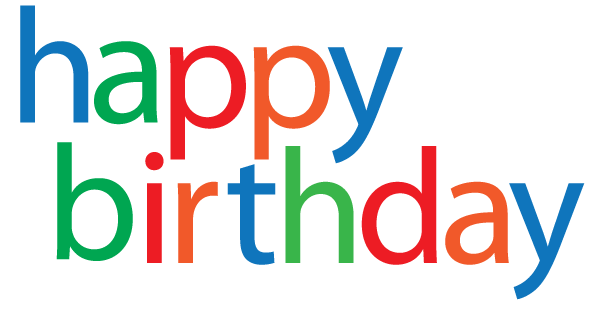 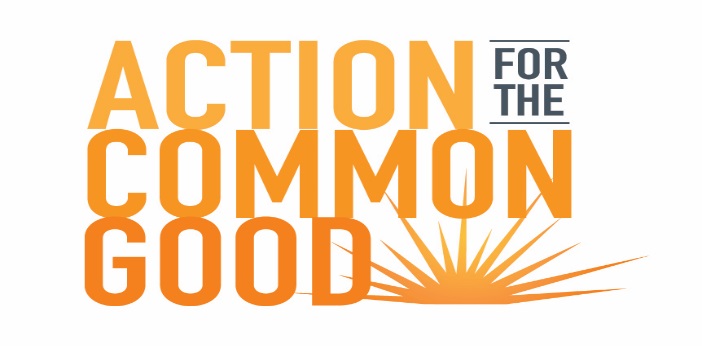 A VlahodimitropoulosAustin, TXA MartinGarland, TXA. ToddEugene, ORA. StewartDecatur, GAAaron UckoWashington, DCAaron DukesHood River, ORAaron GaykenSioux Falls, SDAaron GraceOak Park, ILAaron FrugeMandeville, LAAaron A. KennaSan Diego, CAAbi MorrisonRockland, MEAbigail ChastainArlington, WAAbraham OboruemuhRiverside, CAAbraham OboruemuhRiverside, CAAcadia CutschallBrooklyn, NYAce HullPhoenix, AZAdam DavisNew Orleans, LAAdam LevineSeattle, WAAdam VersenyiCarrboro, NCAdrian TafollaSan Bernardino, CAAdrienne MorrisSan Bernardino, CAAgnes ValleySun Prairie, WIAh-Li MonahanColumbia Heights, MNAileen Parã©Ny, NYAimee Lee And William CheekSan Diego, CAAixa FielderLos Angeles, CAAl JonesSan Jose, CAAl Lindsey, M.D.Austin, TXAl LiebeskindColumbia, MDAl DeroyPittsburgh, PAAl DeroyPittsburgh, PAAlan KatzerWinston-Salem, NCAlan BrownNew York, NYAlan McphersonKewanna, INAlan ArnoldAlbuquerque, NMAlan FriedmanAustin, TXAlan JackKingsport, TNAlan OreskyLaurel, MDAlan Powers, MAAlan HansenGlendale, COAlan Kendrick-BowserAuburn, NYAlan And Cathy OlsonCornwall Boro, PAAlan J. BurkeOlean, NYAleida SaadatiLa Crescenta, CAAlex KeirReseda, CAAlex StavisNy, NYAlex San Gabriel, CAAlex BarnesAlex MendelsohnKennebunk, MEAlex A. BobroffHomer Glen, ILAlexander WarrenNorth Andover, MAAlexandra SaleLongmont, COAlexandra SipioraChicago, ILAlfonso SotoCollege Point, NYAlfred StaabWichita, KSAlfred CrossBurlingame, CAAlfred CrossBurlingame, CAAlfred CellierRancho Palos Verdes, CAAlice KellyFelton, CAAlice KelleyHarwich, MAAlice ThompsonKettering, MDAlice D. RosenfeldSomers, NYAlicia MathewsGlendale, CAAlicia BattCoon Rapids, Alicia KeysPortland, ORAlison DesantisNew York, Allan YoungNovato, CAAllan CampbellSan Jose, CAAllan CateLa Crescenta, CAAllen RozelleSanta Cruz, CAAllen WoodPalo Alto, CAAllen RyanRolling Meadows, ILAllie TennantFt Myers, FLAllison FradkinNorthbrook, ILAlva PingelRosemount, MNAlvera Alvin DunganEdina, MNAlysanne McgaffeyPacifica, CAAmanda HauckSpringfield, OHAmanda YoderChesapeake, VAAmanda GarrettPorter Ranch, CAAmber GarlanSt. Paul, MNAmerican CitizenAmos HobbyTurlock, CAAmy DingmanAlbuquerque, NMAmy DesantisLos Angeles, CAAmy PelozaAnchorage, AKAna HeroldPacifica, CAAndre GregoireVernon, CTAndrea DotyCincinnati, OHAndrea LiebermanLos Angeles, CAAndrea BrownFairview, NJAndrea HigginsBothell, WAAndrejs JansonsLeonia, NJAndrew PattonAlbany, CAAndrew DunbarPeterborough, NHAndrew Weinberger, MdSouth Orange, NJAndrew R.Cumberland, MDAndrew KurzweilBrooklyn, NYAndrienne FilleaudeauBrooklyn, NYAndy MillerLafayette, LAAngela TaylorHot Springs Village, ARAngela HowardHouston, TXAngela King-HornePownal, MEAngelika WinnerBrooklyn, NYAngie UnruhAurora, COAnimaechi DrabicOjai, CAAnissa GageOil City, PAAnita AlcantaraChicago, ILAnita MatthaySequim, WAAnita EbleBerkeley, CAAnitra HouseBloomington, INAnn WhitfordAnnandale, VAAnn StockdaleGig Harbor, WAAnn SiegelHighland Park, ILAnn JosephChicago, ILAnn Lynch-OasenMadison, WIAnn BleyMesquite, NVAnn FayMission Viejo, CAAnn DavidsonChicago, ILAnn JohnsonKerhonkson, NYAnna Isis-BrownLos Angeles, CAAnna AguilarDenver, COAnna PetersonWayland Iowa 52654, IAAnna PylantMiramar, FLAnna MedranoNew York, NYAnnabella MorseAntrim, NHAnnabelle HerbertTucson, AZAnne HenrySt. Petersburg, FLAnne Griffin-LewinMinneapolis, MNAnne GiibsonArlington, TXAnne CraigAsheville, NCAnne RemleyAnn Arbor, MIAnne RemleyAnn Arbor, MIAnne MillerFlat Rock, NCAnne TolbertCambridge, MAAnne McmanusBayport, MNAnnie Stevenson -  KingBrooklyn, NYAnpeo CarpenterNewport News, VAAnthea NicholasFairmont, WVAnthony CondelliGrover Beach, CAAnthony HoyleGainesville, VAAnthony PedatellaPleasantville, NYAnthony MadejczykDurham, NCAnthony RosnerWatertown, MAAnthony MartinezNew York City, NYAnthony Guarisco JrFort Lauderdale, FLAnthony HatcherDetroit, MIAnthony ByrneNaperville, ILAnthony MccradicArlington, TXAnthony MauroSumner, MEAnthony , NYAntoinette BonsignoreKirkland, WAArchana RobertsBonham, TXArleen WileyMena, ARArlene ReberAnchorage, AKArlene RakoncaySkokie, ILArlene TillyGrand Rapids, MIArmando A. GarciaParamount, CAArt HansonLansing, MIArthur CainNhampton, NHArthur MeinckeRoswell, NMArthur DelgadilloLakewood, CAArthur ConnorIdyllwild, CAArthur WalterDelraybeach, FLAsher PachtWalden, NYAshley RayCosby, TNAsia LoveHenderson, NVAudrey ClarkeJamaica, NYAudrey ByrdSouthfield, MIAudrey ByrdSouthfield, MIAudrey ByrdSouthfield, MIAudrey Fairchild-EhmRoseville, MNAugustine RothPhiladelphia, PAAva EvansEncino, CAAvis OgilvyNew Orleams, LAB BWichita, KSB G, GAB J PeckCleveland, NMB. C. JasparMissouri City, TXBabs MarchandNaples, FLBarb RogersAmes, IABarbara WaymireAlexander, ARBarbara HauckLargo, FLBarbara SullivanPeabody, MABarbara DoucetNewnan, GABarbara SabolNaples, FLBarbara CaseySt.Pete Beach, FLBarbara Van EnkCarson, CABarbara KantolaNiles, MIBarbara CoulsonMarshall, NCBarbara FowlerClaremont, CABarbara HillSan Benito, TXBarbara HochMcconnelsville, OHBarbara DavidsonPeoria, ILBarbara CoadyBuffalo, NYBarbara DahmsTemecula, CABarbara AlbertSan Francisco, CABarbara Hemmings GrayWeymouth, MABarbara BurrDavis, CABarbara HarperCastroville, CABarbara LiszniewskiCincinnati, OHBarbara MullenaxBennet, NEBarbara BeamSpringfield, ILBarbara OwensFranklin, TNBarbara WaiteCincinnati, OHBarbara ArlenCorvallis, ORBarbara SchultzHartford, WIBarbara JacobyBrook Park, OHBarbara KellyMoraga, CABarbara Mcdowell WhittKansas City, MOBarney MccomasBerkeley, CABarrett GuthrieCave Creek, AZBarry SaltzmanLos Angeles, CABarry GreenhillReston, VABea TrenierSanta Maria, CABeatriz PallanesSanta Ana, CABela BartisNw Britain, CTBelinda PinkneyLithonia, GABelkiss MayrWesley Chapel, FLBen MossShreveport, LABen FlintOakland, CABen F. Garcia, Ph.D.-AbdDenver, COBenjamin WimmerChicago, ILBenna KolinskyBoonville, CABernadette BakerDes Moines, IABernadette MonaghanBedford, TXBernadette FotiPaso Robles, CABernard WooldridgeClovis, CABernardo Alayza  MujicaSurquilllo, IABernardo Alayza  MujicaSurquillo, IABeth KessingerSunrise, FLBeth LondonUnderhill, VTBeth RedwineCovington, KYBethamy D. WeinbergerSarasota, FLBetsy BeckermanAnn Arbor, MIBetsy BurrMorristown, NJBetsy KirbyPortsmouth, VIBetty LawrenceAsheville, Betty StewartNewport News, VABetty TaggeDenver, COBetty ArmsteadDenver, COBetty ArmsteadDenver, COBetty AndersonBowling Green, KYBetty WinholtzMorro Bay, CABetty WurtzAnn Arbor,, MIBetty BrooksHailey, IDBetty_Ann DugganPrinceton, NJBev ThomasAtlanta, GABeverley GillespieSanta Fe, NMBeverly KubachkaShade, OHBeverly WilliamsMedford, ORBeverly ThompsonCraigsville, VABeverly KontneyDeerfield, ILBeverly SmithCottonwood, AZBeverly BrooksGreensboro, NCBill VandivierPittsburgh, PABill HoltAustin, TXBill VogtHenderson, NCBill ClarkLouisville, KYBill SteigIowa City, IABill MorelliNorwalk, CTBill KochOnalaska, WIBill NerimGig Harbor, WABill DeutschlanderNew Providencee, PABill & Joleen GrahamBoise, IDBillie AndersonSioux Falls, SDBilly BurnettOrange, TXBilly WoodsChaffee, Blake HedlundLafayette, CABo BaggsPort Arthur, TXBo BergstromSilver City, NMBob HageleChicago, ILBob LichtenbertChicago, ILBob OttosenShell Lake, WIBob LarsonIl, ILBob ProsserHolland Patent, NYBob DaveyLaguna Beach, CABob ShultisShellsburg, IABob PiankaValrico, FLBob NacePleasant Hill, CABob ZaiCincinnati, OHBob HudgensAtlanta, Bob LazebnikClarklake, MIBob HopkinsClearlake, CABob SimonReston, VABob And Carmen RiggsBethlehem, PABobbi SegalWest Palm Beach, FLBobby BelknapFrankfort, MIBonnie Earls-SolariPort Hueneme, CABonnie WestbrookSouthport, NCBr John MahoneyBaltimore, MDBrad CottonCircleville, OHBrad WishardSomerset, WIBrandon LowentroutWestminster, CABrandy SchumacherCitrus Heights, CABreeanna Downey, CABrenda MacinnesFrostproof, FLBrenda BalandaInverness, CABrenda WissaLincoln, CABrenda SeifriedDecatur, ALBrenda LeeWappingers Falls, NYBrent JensenHillsboro, ORBrett RobertCoral Springs, FLBrian KellyAlbuquerque, NMBrian PorterMadison, WIBrian SeguinEverett, WABrian De CastroSouth Orange, NJBrian LewMilwaukee, WIBrian GaarderFargo, NDBrian SixMoline, ILBrian SimurdiakGreen Bay, WIBrian GrayFair Oaks, CABrian GagnonFranklin, MABrian GouldCary, NCBrian WrightHoboken, NJBridget ScottHonolulu, HIBridget Koch-TimothySacramento, CABrooks BallengerAmherst, MABruce WallaceVista, CABruce BriggsWorland, WYBruce RutherfordSteubenville, OHBruce BevinsPinellas Park, FLBruce WillmsScandia, MNBruce ScullaryPort Charlotte, FLBruce OlsonOverland Park, KSBruce EnteShaker Heights, OHBruce HlodnickiIndianapolis, INBruce WalkerNew Haven, CTBruce & Marcia HuntBrant Rock, MABruno RibeiroLisbon, ALBryan LevistonCumming, GABryan CahillLos Angeles, CABryan HarrellSan Francisco, CABryan BennettKennesaw, GABryn Hammarstrom, RnMiddlebury Center, PABrynne SheriffPortland, ORBuck RhodesAlbuquerque, NMByron ConnellAlbany, NYC BasileCuyahoga Falls, OHC NoonanReston, VAC GSd, CAC James RingwaldHoughton Lake, MIC. WoodwardWinsted, CTC. Alton RobertsonRedlands, CACallie RileyCitrus Heights, CACalvert PetersonDallas, TXCalvin BrandenburgBrownsburg, INCamille GilbertSanta Barbara, CACandy BowmanSacramento, CACandy LeblancPlacerville, CACaolan EderVienna, VACaprice TaylorNew Haven, CTCarina RamirezEl Paso, TXCarl GilmoreChicago, ILCarl NelsonHockessin, DECarl StefanikVernon Hills, ILCarl ArnoldE Meredith, NYCarl GageSimi Valley, CACarl SmithColunbia, MDCarla CicchiPlacerville, CACarla BabrickSt. Charles, MOCarlene EstacionSedona, AZCarleton VickersReston, VACarlos CarrancoLaredo, TXCarmen DinescuNorth Brunswick, NJCarmen ReddingBaltimore, MDCarmen SabriaMiami, FLCarol FoxNew York, NYCarol DanielsFort Myers, FLCarol HayCarol ClausMarietta, GACarol CrownFort Myers, FLCarol HautauSalem, MACarol AdamsKansas City, MOCarol CastonguayWorcester, MACarol PoveyNehalem, ORCarol FreeseKennewick, WACarol RahbariYpsilanti, MICarol KellerSt. Louis, MOCarol WestLongview, TXCarol SmerlingBoca Raton, FLCarol GloorSavanna, ILCarol HarderGermantown, WICarol MockFremont, CACarol CarsonBrooklyn, NYCarol LapetinoDowners Grove, ILCarol BarreWilmington, NCCarol KlinderaAlbuquerque, NMCarol BettencourtLucerne, CACarol ScholpHot Springs, ARCarol N. WeissCambridge, MACarole AndersonSierra Vista, AZCarole MathewsSmyrna, GACaroline KemperAlexandria, VACaroline LaneKew Gardens Hills, NYCaroline RobinsonMill Valley, Carolyn BrownSurprise, AZCarolyn MusePhiladelphia, PACarolyn Peters-EckelFeasterville, PACarolyn VillanovaPittsfield, MACarolyn EngelMesquite, TXCarolyn KentonHenderson, NVCarolyn PoinelliBoston, MACarolyn BarrettOrange, NJCarolyn MasseyQuincy, ILCarolyn And Richard RosensteinLos Angeles, CACarrie Biggs-AdamsColmar Manor, MDCarroll BenoitAlvin, TXCaryl BucksteinDenver, COCaryl BurnettMena, ARCasaundra RobinsonKent, WACassandra BrowningSalem, ORCatherine MillerCharleston, SCCatherine GoldwaterHollis, NHCatherine HartMt. Airy, MDCatherine HuntPiscataway, NJCatherine BluntPhila, PACatherine BarnesNew York, NYCatherine BuffalanoNy, NYCatherine StanfordHighland Park, NJCathy BrownleeParagould, ARCathy AronChandler, AZCathy RiveraconcannonPlymouth, MACathy SterlingHonokaa, HICathy GundersonSpokane, WACathy PenmanNicholasville, KYCathy TallutoCrystal Lake, ILCecil CorwinSan Francisco, CACecilia ClarkeHiawassee, GAChanda FarleyCanton, NCCharlene DaviesSpokane, WACharlene LauzonLynnwood, WACharles BlumeIndianapolis, INCharles BellHolly Hill, FLCharles PowersMelbourne, FLCharles HolmesOxford, OHCharles EllenbergerKent, WACharles JonaitisLos Angeles, CACharles BuchwaldNew York, NYCharles Sharpling JrNew Orleans, LACharles DurhamReading, MACharles RetherfordMuncie, INCharles BorgWellington, FLCharles MontagueBerkeley, CACharles HelfrickCharles ThiessenLincoln, NECharles KennedyNew York, NYCharles MarksAltadena, CACharles HochbergPhilo, CACharles SmithSeattle, WACharles ScottPhiladelphia, PACharles MullenCanton, OHCharley PetersonNewtown, PACharlie MccullaghRed Bank, NJCharmaine MunroeDavie, FLCheryl WinfieldPembroke Pines, FLCheryl BishoCapitola, CACheryl DzubakYardville, NJCheryl DzubakYardville, NJCheryl DixonDallas, TXCheryl DufourGlendale, AZCheryl RobisonFort Worth, TXCheryl WoodsonSavannah, GAChesly ZutautFayetteville, TNChester ClarkeWorcester, MAChris FrazerForest Pk., GAChris OttosenShell Lake, WIChris ObrienChris CasperStevens Point, WIChris SaiaBrooklyn, NYChris Chris SchollNeptune, NJChris WashingtonNew York, NYChristina KrauzGrand Marais, MNChristina SpachColumbia, SCChristina KitchenChristina DicksonBlack Mountain, NCChristina BernardMyrtle Beach, SCChristine RoaneSpringfield, MAChristine CordaroSan Francisco, CAChristine SimpsonDowners Grove, ILChristine DecarloBuckhannon, WVChristine NewportHazelwood, MOChristine WeinsteinSan Diego, CAChristine AmisanoBoston, MAChristopher WarrenTigard, ORChristopher KirchweyCambridge, MAChristopher MacalpineMiddletown, CTChristopher WalkerBenton, ARChristopher KimesCharleston, WVChristopher KidwellAberdeen, MDChristopher StallardChester, CTChristopher MichaelsEugene, ORChristopher EllmersToano, VAChristopher WieczorekWillowick, OHChristopher LeeChicago, ILChristopher LishOlema, CAChristopher BushRobbinsdale, MNChristopher GallowayRidgewood, NYChristopher F. VotaEastampton, NJChuck HamblenJacksonville, FLCiara PrestonRedwood City, CACindy EnrightEvanston, ILCindy MoeckelAshford, CTCindy KochLong Beach, CAClaire WalkerTallahassee, FLClaire Corwin.KordoskyPortland, ORClaire CaseyHailey, IDClaire WeltMt. Shasta, CAClara Pichi GoossensHemet, CAClare FarabaughDallas, PAClarice FosterChicago, ILClaudia DevinneyPerry, NYClaudia FrantzFair Oaks, CAClaudia DeshukMerrick, NYClaudia BraceyHenderson, NVClaudia ThuringHuntersville, NCCliff WilkieNorway, MEClorissa LepeHuntington Beach, CAColette Flake-BunzJackson Heights, NYColin KayTinley Park, ILColin BennettWest Chester, OHColin StringerPueblo, COColleen WardSan Diego, CAConnie WeilNevada City, CAConrad PlonskiIuka, MSCordell LeePhoenix, AZCorey SchadeAsbury Park, NJCorey CavalierRaleigh, NCCorinne WasserLexington, KYCorrey SmithEdmond, OKCort BrumfieldPortland, ORCraig ShislerDayton, OHCraig OermsMarion, OHCraig OwenPawpaw, MICraig E NewtonMedford, ORCris ShewchukCharlotte, NCCurtis LafolletteCherryfield, MECurtis MortensenKaysville, UTCyndi HuntTallahassee, FLCynthia BeyerHartland, WICynthia HallCorona, CACynthia McmathBoonville, CACynthia FolitSarasota, FLCynthia RichSan Diego, CACynthia HamiltonSpokane, WACynthia PlockelmanWest Palm Beach, FLCynthia GramseLombard, ILCynthia PlockelmanWest Palm Beach, FLCynthia Bushnell Sã³Lo Te Pido Que Seas Muy Fuerte Y Valiente!Southington, OHCynthia P VartenukScottsdale, AZD ButlerGlendora, CAD SchoechArlington, TXD KesslerRedway, CAD. RinconFresno, CADale RiehartSan  Francisco, CADale HerbertValencia, CADale FoosheeTopeka, KSDale KSacramento, CADale Le FevreFort Bragg, CADale TullierDenham Springs, LADallas WindhamDallas, TXDami RambhiaGlastonbury, CTDan CrossFt Lauderdale, FLDan PiccoloRochester, NYDan IngallLake Odessa, MIDan WichtFridley, MNDaniel WilkinsonLong Beach, CADaniel DemetzkyNorth Ridgeville, OHDaniel BeckGirard, PADaniel CuppColumbus, GADaniel HunterTucson, AZDaniel ChauvinPhoenix, AZDaniel FlemingWoodstock, GADaniel RebbDearborn, MIDaniel MackayForest Park, ILDaniel CoeLouisville, KYDaniel ConradBaltimore, MDDaniel WaldenElkridge, MDDaniel StephensonShingle Springs, CADaniel KleinBrooklyn, NYDanna ShinaverEagle, MIDanny JohnsonWinston Salem, NCDarcyll DaleSouth Hamilton, MADarlene NorwoodFairfield, CADarnell Walton, CADarren SkotnesDelmar, NYDarwin KempFt. Washington, MDDaryl McdonaldAnn Arbor, MIDaryl FeinfeldEastchester, NYDaryl WadeJeffersonville, INDave DunkakPortland, ORDave FrankAnkeny, IADave LafontaineTega Cay, SCDave HornsteinBirmingham, MIDave KarrmannAtlantic Beach, FLDave Themm, MIDave SmithNavarre, FLDave YarnellKensington, CADave PopoffColville, WADavid AryReno, NVDavid GustafsonMoline, ILDavid MarcusSomerville, MADavid RothArlington, VADavid GrotheyAlpine, CADavid StutsmanGlendale, AZDavid AllenNewfield, NYDavid CenculaSparks, NVDavid CavalloEden Prairie, MNDavid BlairWashington, DCDavid KatzWestminster, CODavid TurnoyEastsound, WADavid PlumUniontown, OHDavid KormanNew York, NYDavid CampBurbank, CADavid CampBurbank, CADavid UlibarriChicago, ILDavid MckeeverRedwood City, CADavid LevinHaverford, PADavid DiagneBuenos Aires, David AmrodBaldwinsville, NYDavid BlancuzziBloomington, INDavid HowertonLoganville, GADavid PavlickMiddleburg Hts, OHDavid BlyIthaca, NYDavid JanusiewiczMuskegon, MIDavid JohnsonElmhurst, NYDavid GilbertNanuet, NYDavid SteinbergNy, NYDavid FulwilerDavid McglocklinDavis, CADavid McniffBurke, VADavid Mebane, NCDavid StanleyChampaign, ILDavid YaoSeattle, WADavid YoungJacksonville, FLDavid GladstoneMontague, MADavid ToddO'fallon, ILDavid BuckleyEvanston, ILDavid AtkinsonNewark, DEDavid BlairWashington, DCDavid AtkinEugene, ORDavid HutchinsSalem, VADavid PotocnikFort Carson, CODavid PerkinsSanta Fe, NMDavid & Rosa WilliamsMaryland Hts, MODavid J. KruppHoward Beach, NYDavid R. GuinnupBear, DEDavid S. NicholsPortland, ORDawn LarsenChicago, ILDawn AlbaneseElk Grove Village, ILDawn. BeauvaisProvidence, RIDeanna FlemingDecatur, GADeanna KnickerbockerSanta Clara, CADeb AprakuAlhambra, CADeb LincolnUrbandale, IADeb LincolnUrbandale, IADebbie BlairYpsilanti, MIDebby DieckmanNewberg, ORDeborah FosterCottage Grove, MNDeborah McguinnWillow Spring, NCDeborah NitasakaGlen Ellen, CADeborah BratcherLubbock, TXDeborah CarrollNew York, NYDeborah MccloskeyLaguna Woods, CADeborah MonteroDavis, CADeborah CummingsPortland, MIDeborah Latchison MasonSaint Louis, MODeborah DalrympleCarrollton, TXDeborah BoomhowerColonie, NYDebra BanesSacramento, CADebra HarrisSkokie, ILDebra EvonMinneapolis, MNDebra NixKihei, HIDebra LumpkinMonroe, LADebra HarpoleTroy, MODebra DornfeldMinneapolis, MNDebra BarringerSanta Barbara, CADee EmrichArlington, TXDeidra MontoyaAlbuquerque, NMDell LipscombRoanoke, VADelores DrakeSaint Petersburg, FLDena ElfertBerkeley, CADenise MayoskyMilpitas, CADenise WhiteLewis, KSDenise RomesburgUsa, AZDennis PressonSan Francisco, CADennis NagelBoulder, CODennis RainesCape Coral, FLDennis MaroneyNahant, MADennis MccravenHacienda Heights, CADennis SullivanJackson, TNDennis RogersHubbardston, MADennis HudsonSanta Fe, NMDennis KruegerAppleton, WIDennis WigginsWinston-Salem, NCDennis BurgeRidgecrest, CADennis BourretTucson, AZDennis LawrenceLeavittsburg, OHDerek MeyerAlexandria, VADerek GendvilLas Vegas, NVDerek StolpWest Chatham, MADerek GonzalezDerrick HeywardStafford, TXDi KlingGilbert, AZDia TsungDenver, CODiana PageNashville, TNDiana OlsonSt. Paul, MNDiana Morgan-HickeySan Jose, CADiana Brunswig-BossoArnold, MODiane KokowskiPittsburgh, PADiane MclaughlinCulver City, CADiane KnutsonOcean Park, WADiane CrowneReno, NVDiane KenyonSanta Rosa, CADiane NyeCrystal River, FLDiane BlackSalem, ORDiane WhiteAthens, GADiane BalinRiverside, ILDianne MillerSan Diego, CADianne FerrissIthaca, NYDianne GoveOrleans, MADick LarrabeeBluffton, SCDick DierksAppleton, WIDieter BartelsClarkdale, AZDionna BittlePhiladelphia, PADita Å KaliäMoravske Toplice, NVDmitry LandaWoodhaven, NYDogan OzkanFairbanks, AKDolores PenrodPortales, NMDolores FarrellSitka, AKDolores KMission, KSDon BernsteinValley Village, CADon HawkinsPittsburgh, PADon PriceDavis, CADon ObrienRochester, NYDon LahtiBeaumont, CADon GlassPorter, TXDon HonMinneapolis, MNDon DerClarksville, TNDon HergenreterArvada, CODonald KadidloHudson, WIDonald HamesCrosby, TXDonald HarlandCandler, NCDonald LeismanBallwin, MODonald GingrichLewistown, PADonald RobinsonChester Springs, PADonald BurnhamNew Orleans, LADonald WalshAlexandria, VADonald WiltsieSaugerties, NYDonald ErwayKailua Kona, HIDonald WeigtMadison, WIDonald NelsonRandallstown, MDDonald MoeserPortsmouth, OHDonald AlterOakland, CADonna CiolliChula Vista, CADonna JanovskyChicago, ILDonna WalcottPort Huron, MIDonna WagonerWoodleaf, NCDonna MalvinWilliamsburg, VADonna DeissDunsmuir,, CADonna CampbellSonoma, CADonna WilliamsColumbus, OHDonna PopeTampa, FLDonna SelquistPort St Lucie, FLDonna DavenportDecatur, GADonna LuceroLittleton, CODonna Robyn HembreeAustin, TXDonte MorganOrlando, FLDoreen VelasquezRedding, CADoreen TrevinoTucson, AZDorian SarrisCraftsbury, VTDorie GreenBozeman, MTDoris AhrensEl Dorado, KSDoris HessPhila, PADorlaina FabianoNorth Bergen, NJDorothy EmersonMedford, MADorothy MurrayHouston, TXDorothy SchultzElmirage Ft, AZDorothy ClazieDaly City, CADorothy ChamberlinColorado Springs, CODorothy HoltzmanLakewood, NJDorothy BuchholzOlathe, KSDorothy HatchSt Charles, MODory StewartCreston, OHDoug CecereFort Collins, CODoug TaylorColumbia, SCDoug RossBryn Mawr, PADoug MusickWalnut Creek, CADoug LandauSt Petersburg, FLDoug MorrisonAshford, CTDouglas SchnellerCranford, NJDouglas RaderBartlett, TNDouglas McneillGreenbelt, MDDouglas PowellCleveland, OHDouglas FirmanSpringfield, VADr Benjamin PittmanPrinceville, HIDr. Alexander HenrichHamburg, Dr. Darlene TownsendSpokane, WADr. David L. SmithStevens Point, WIDr. Frederick HowardPort Orchard, WADr. George B. KauffmanFresno, CADr. Roger C. Johnson, Ph.D.Mckenzie, TNDrew LindhoffLilburn, GADru GreeneOsprey, FLDuane StantonKimberton, PADuncan BrownTucson, AZDunromin KeeganCedar Creek, TXDusty DodgeEvergreen, CODwayne MunarWaianae, HIDwight HughesShefield Lake, OHDylan RossCantonment, FLE HamingsonOlema, E. DarbyPortland, ORE. James NedeauMuskegon, MIEarl WunderliCottonwood Heights, UTEarl And Kate SheltonOcala, FLEd MillerAlbany, NYEd PoolMyrtle Point, OREd PoolMyrtle Point, OREd ParksOklahoma City, OKEd MoritzCleveland, OHEd FiedlerAustin, TXEd AskinsWoodstock, GAEddie HaydukKingston, NJEdet  Jude UkoLagos, Edgar KlugmanNewtonville, MAEdith PetersLargo, FLEdith MannPenn Yan, NYEdmond MayrandRochester, NHEdmund SkowronskiStroudsburg, PAEdmund SwigerGibsonia, PAEdmund NespoliNiwot, COEdna FillingerNewcomerstown, OHEdward ThorntonSwarthmore, PAEdward GreeneLittle Ferry, NJEdward ScheidPittsburgh, PAEdward MorrisAppleton, WIEdward ForemanWoodbury, MNEdward FreemanPhiladelphia, PAEdward BellHarpswell, MEEdward     G. MrkvickaArvada, COEdward & Elizabeth BurnsBradenton, FLEdward And Anne WardwellOberlin, OHEdward B VelasquezBakersfield, CAEh EstesMountain View, CAEileen Osmond Savdiã©Salt Lake City, UTEileen RpbinsonOrange, CAElaine DonovanHemlock, NYElaine NelsonPort Townsend, WAElaine BeckerRoanoke, VAElaine KretovicsKalamazoo, MIEleanor BazziniNw York, NYEleanor KayeHallandale Beach, FLElena RumiantsevaSeattle, WAEli GlatsteinPhiladelphia, PAEligio RuizOakland, CAEliot SchicklerBrookline, MAElisabeth LangendorfHampstead, MDElise WittPine Lake, GAElizabeth RobertsBrooklyn, NYElizabeth ShopesDel Mar, CAElizabeth YarberDallass, TXElizabeth BirdLanders, CAElizabeth BrawleySausalito, CAElizabeth RootLaurel, MDElizabeth HormannBelmont, MAElizabeth KoopmanCockeysville, MDElizabeth OdearBellaire, TXElizabeth PanusBuffalo, NYElizabeth GainesGreenbelt, MDElizabeth AveryWeymouth, MAElizabeth CohenBrooklyn, NYElizabeth A. LandersSan Antonio, TXElizabeth Morris DownieWinnetka, ILElla RobsonHuntley, MTEllen GardunoEdmonds, WAEllen CollierDraper, UTEllen SchafferWarren, OHEllen GoldPalo Alto, CAEllen PhillipsBerkeley, CAEllen E BarfieldBaltimore, MDEllen M. BardoMuncy, PAEllen-Cathryn NashHoboken, NJElmo DunnLongwood, FLEloise GenestWilbraham, MAElsie Slippery Rock, PAElton MonismithDenver, COElysse HellerNorth Babylon, NYEm RyanRockville, MDEmil ReismanEncino, CAEmily LewisEasthampton, MAEmily HolcombAlbuquerque, NMEmily HallBirmingham, ALEmily Van AlyneWest Richland, WAEmily RugelWashington, DCEmily McdonaldWichita, KSEmma MylesDetroit, MIEmmanuel DansoOxonhill, MDEmmanuel DansoOxonhill, MDEnrique BaloyraBiscayne Park, FLEric DemetriadeFerndale, MIEric HorwitzLake Forest, CAEric NauDeer Park, NYEric FosburghSeattle, WAEric SteeleFalls Church, VAEric G. RamstromRedding, CAErik HaugeLouisville, COErin Stuart JenningsSan Francisco, CAErin ConroyPortland, ORErmetra ThomasChicago, ILErnest MontoroParma, OHErnestine BonnSan Diego, CAErv BartlettNorth Fort Myers, FLEstilita GrimaldoCiudad Cariari, CAEthan DennistonFairway, KSEtta RobinBakersfield, CAEudene ThomasAtlanta, GAEugene EkaitisMonongahela, PAEugene GreenwoodSan Jose, CAEugene PetersonSanta Barbara, CAEugenia CareLouisville, KYEusebio VestiasBorba, OKEva ZuckerNew York, NYEva Havas, RIEvan BeattieLos Angeles, CAEvan OakleyBrooklyn, NYEvelio PinaSan Juan, PREvelyn GriffinPavillion, WYEvelyn HuttDenver, COEvelyn GomezPennington, NJEverett RetzerMequon, WIEvie KosowerSan Diego, CAFaith FranckLas Vegas, NVFareed SSaratoga, CAFelice RubinSarasota, FLFelicia WilliamsWashington, DCFelicity FigueroaIrvine, CAFlorence NeubergerAnn Arbor, MIFlorence PortellSun City, AZFlorette HennerBoynton Beach, FLFloyd O'brienStockton, CAFran HowseBeaverton, ORFran FrainaguirreDenver, COFran PotterColumbia, SCFran ArmstrongSaint Louis, MOFrances HoenigswaldPhiladelphia, PAFrances LeachWinston-Salem, NCFrances CasaleNew Milford, CTFrances GoffValley Village, CAFrances LovettComfort, TXFrancine SuttonOverland Park, KSFrancisco J SalazarEl Paso, TXFrank QualeChaska, MNFrank JeterFt. Laud, FLFrank CampbellTampa, FLFrank AckermanWalnut Creek, CAFrank DecolaChesterton, INFrank MarwoodSan Diego, CAFrank MorraHomestead, FLFrank DicristofanoChicago, ILFrank CurtisTroy, NYFrank MeleSilverton, ORFrank SabelliBeverly, MAFrank McgrealDenver, COFrank TonhazyNew York, NYFrank A. BrinckaSussex, NJFranklin StahlEugene, ORFranklin RayMiddletown, RIFred BellRiviera, TXFred PonderHouston, TXFred SapulpaTulsa, OKFred MossMenomonee Falls, WIFred BonnetKaneohe, HIFrederica HuxleyColumbia, MOFrederick MackeyDenver, COFrederick H. ForschlerCoupeville, WAFredi JuriPerry, IAFritz Moab, UTG FPlymouth, MIG PogelPlantation, FLG D AbbottOlympia, WAG. CaseyAltadena, CAG. L. Currie, Esq.Santa Rosa, CAG. Thomas HoemigSan Francisco, CAGabriel LautaroOakland, CAGail FleischakerShutesbury, MAGail WhittenNorman, OKGail RichardsonStone Mountain, GAGail & Neva MeintzerDe Pere, WIGarret WadeBeverly Hills, FLGarry M. DollWilliamsport, PAGary OtteCape Girardeau, MOGary ThomsenIncline Village, NVGary MetzenbacherGroveport, OHGary PurcellMacomb, MIGary SchachterleOscoda, MIGary LamsonAsheville, NCGary PassonKihei, HIGary HicksFort Pierce, FLGary GriceChicago, ILGary EwaldNorth Syracuse, NYGary ThalerRevere, MAGave KocourAtchson, KSGene GrabinerBuffalo, NYGene UlmerSalt Lake Cty, UTGeoff BrowneNew Milford, NJGeorge GavarasWest Long Branch, TXGeorge WorotikanJackson Heights, NYGeorge KoenigOswego, NYGeorge ZahrobskyGlen Ellyn, ILGeorge WagnerChandler, AZGeorge DefoeGarland, TXGeorge PhillipsCarrboro, NCGeorge CohenRockville, MDGeorge SpillersThe Villages, FLGeorge HeupelAshland, KYGeorge SchneiderSan Diego, CAGeorge And Cindy WaltershausenDe Soto, WIGeorgean ArsonsSea Bright, NJGeorgette CarrilloFresno, CAGeorgiann SchulteOak Park, ILGerald SimonGarfield Heights, OHGerald ShaiaSun Valley, CAGerald StansfieldEverett, WAGerald RisingAmherst, NYGerald OtisLas Cruces, NMGerald St. GermaineEl Paso, TXGerald AntichBolingbrook, ILGerald KuhnRoanoke, VAGeraldine PetrovicLeonardo, NJGeralyn WrigleyTucson, AZGerard F GaudinMetairie, LAGeri CollecchiaPembroke Pines, FLGerrie BlumNy, NYGerrie BlumNy, NYGerry MartinUniversity Place, WAGertrude DesjardinGainesville, FLGideon EmmanuelNew Haven, CTGina MirabalAtlanta, GAGina PantierFederal Way, WAGinger HillLyman, SCGinger CarterDecatur, ALGinger SwansonHoodsport, WAGinny NolanNags Head, NCGinny DevineAlbany, NYGiuseppina BonanniBridgeport, CTGlenda LillingPort Chester, NYGlenn KrakowerMilwaukee, WIGlenn PerryTacoma, WAGlenn MooneyNorth Smithfield, RIGlenn DavisApollo, PAGlenn HinsonLouisville, KYGloria ShenAsheville, NCGloriamarie AmalfitanoSan Diego, CAGordon McgregorSparks, NVGordon GerbitzSanta Barbara, CAGordon KruseWest Bend, WIGrace WestonPortland, ORGrace W TiessenPasadena, CAGrania MarcusRochester, NYGray AndersonWhite Plains, NYGreg WightLouisville, KYGreg HJohns Creek, GAGreg CochranHolden, MOGreg StawinogaSouth Holland, ILGreg ZyzanskiLyndhurst, OHGreg PenningtonSan Francisco, CAGreg GaucherJacksonville, FLGregg GuntherJupiter, FLGregg JohnsonSan Jose, CAGregory CurtinPittsburgh, PAGregory MaluegBeloit, WIGregory HarrisonLong Beach, CAGregory SparksShelbyville, KYGretchen SmurrWoodland, CAGretchen SauerSan Leandro, CAGrover SimsLagrange, GAGudrun WeinbergSwarthmore, PAGuillermina AguiireWestminster, COGunta NormanCoquille, ORGuy AmslerLittle  Rock, ARGuy HollydayBaltimore, MDGuy ListonAnchorage, AKH MYpsilanti, MIH Nick HardyClearwater, FLH. Keith Mephodie SterzingCedar Park, TXH.K. Peters, Jr.West Grove, PAHal TroupinHighland Park, ILHal &  Judy MoodyMonticello, GAHannah BlakemanMyrtle Beach, SCHaral TsitsivasDana Point, CAHarold DenenbergLanghorne, PAHarold HicksFort Scott, KSHarold PoeLafayette, LAHaroldo NunesOrrville, OHHarriet PfisterBloomington, INHarriet KatzTucson, AZHarriette SearleTaylorsville, CAHarry FisherWoodland Hills, CAHarry DillCottondale, ALHarry PostAnchorage, AKHarry And Jill BrownfieldNewport, PAHarvey HannaToledo, OHHarvey MadisonLubbock, TXHarvey HavirEdina, MNHarvey HerrickLa Jolla, CAHarvey GradySedona, AZHeather MolinariLas Vegas, NVHeather DavisBeaverton, ORHeidi SchwenkPalo Alto, CAHelen HaysOregon City, ORHelen OropezaSacramento, CAHelen HannaSacramento, CAHelen HauckPensacola, FLHelen GreerTucson, AZHelen WebbRedlands, CAHelen DickeyEl Cerrito, CAHelen Jo WilliamsBradenton, FLHelena ColemanPontiac, MIHelene BrazierBonsall, CAHenry WeinbergSanta Barbara, CAHenry CrossBellingham, WAHenry BennettPortland, ORHenry AitchisonAllisonia, VAHerman HardyPittsburgh, PAHerman RodrigoConway, SCHerman S. Simms, Jr.Detroit, MIHollis ZelinskyState College, PAHolly AdkissonCharlotte, NCHolly HumphreysReading, MAHolly RawsonStorrs Mansfield, CTHonora-Bright AereBlodgett, ORHoward WinantSanta Barbara, CAHoward J. SeigelPortland, ORHoward OrdoRoyal Palm Beach, FLHoward ClarkNew London, CTHoward KarshLas Vegas, NVHoward WeissWenonah, NJHoward LazoffWendell, NCHoward MasinManchester, MOHugh McelwainN Chesterfield, VAHugh PhillipTempe, AZI. EngleVillage Of Tularosa, NMIbn-Umar AbbasparkerSayreville, NJIlah HartungJanesville, WIIllisa Ilvi CannonSarasota, FLInderjit JaipaulGlen Mills, PAInge WhitakerAsheville, NCIngrid OlsonSeattle, WAIngrid JonesMoberly, MOIra WeissmanPotsdam, NYIra Laster, Jr.Bethesda, MDIraida RollandSpring Hill, FLIraida RollandSpring Hill, FLIrene RadkeDania Beach, FLIrene RochaSanta Ana, CAIrene KibaloOaklyn, NJIris SparksCarson, NVIris EdingerWoodland Hills, CAIris Anorga-CookPortland, ORIrwin MattenLincolnwood, ILIrwin SchpokManchester, NJIsabella BatesManchester, MAIsnime SylvainMount Vernon, NYItil AsmonHove, AAIvan HandlerChicago, ILJ AlexanderHyattsville, MDJ FroilandRohnert Park, CAJ MagJ Hoyt YoungAvondale Estates, GAJ. KramerWoodridge, ILJ. T.Southampton, MAJack MoellerAnn Arbor, MIJack RtanPalm Harbor, FLJack SnyderDorchester, MAJack KincaidCastro Valley, Jack CouchSacramento, CAJacki MasarKnoxville, TNJackie ScottCrest Hill, ILJacob R. RaittFairfield, CTJacqueline BarnesNew York, NYJacques And Laura ZakinDublin, OHJacqui FosterBelleville, ILJames HillNew York, NYJames NoordykSan Diego, CAJames GreenJacksonville, FLJames ThelinDurham, NCJames GrauSanta Rosa, CAJames KraftSumner, WAJames WolfGlenwood Springs, COJames Amory228 Squires Ave @Me.Com, NYJames WeemsAvondale Estates, GAJames DuellmanEast Springfield, PAJames StoneSanta Rosa Beach, FLJames HopkinsCheyenne, WYJames JachimiakFranklin, INJames MulcareClarkston, WAJames MilesWest Palm Beach, FLJames DinsmoreSanta Cruz, CAJames ParrBloomington, ILJames GolfosDaly City, CAJames InkenbrandtTennyson, INJames HigginsOil City, PAJames WilcoxPort Richey,, FLJames McmahanLincoln, NEJames FrancisLake Charles, LAJames ArnoldDallas, TXJames WalshAlexandria, VAJames KleinCorpus Christi, TXJames KirksChico, CAJames ThompsonHendersonville, NCJames CoughlinCatonsville, MDJames DavisSouth Orange, NJJames SliderLansing, MIJames DaleyWoodside, NYJames TomasicBraddock, PAJames ByrdCarrollton, GAJames NortonLake Wylie, SCJames ChristensenPueblo West, COJames SlineyRobins, IAJames GirdlerFrederick, MDJames VallejosAurora, COJames BurkeReading, PAJames A HarbaughArlington Heights, ILJames L. WhittierSteilacoom, WAJames L. WhittierSteilacoom, WAJamie LouisPearl City, HIJamie CayaVancouver, WAJan BishopTitusville, NJJan CombsTamarac, FLJan WebberAgoura Hills, CAJan KochmeisterLakewood, COJan JeffriesAlbuquerque, NMJan & Pat GirardotGlenwood Springs, COJane SteinbergLowell, MAJane WhitesideStockholm, WIJane CocalisClayton, MOJane CerroneRehoboth, MAJane PatrickCedarville, OHJane PatrickCedarville, OHJanell JenkinsJenkins, TXJanelle WitterBellingham, WAJanet MakerLos Angeles, CAJanet TepoltTiverton, RIJanet BernsonSherman Oaks, CAJanet HillPine Lake, GAJanet ChafeNyc, NYJanet FosterGreenbelt, MDJanet ColosiWeaverville, NCJanet DinglePhiladelphia, PAJanet O'hareJackson Heights, NYJanet BermanSt. Petersburg, FLJanet ElliottVancouver, WAJanet M. StevensJenkintown, PAJanet R RivasBaltimore, MDJanice HallMonroe, NJJanice PhillipsKernersville, NCJanice HughesNorth Kansas City, MOJanice HallmanSaint Paul, MNJanice SeeleySanta Rosa, CAJanice RogersPort Arthur, TXJanice Valder OffermanCharlotte, NCJanice VanceSaint Petersburg, FLJanie LucasSan Francisco, CAJanine DulacRochester Hills, MIJanis CashmanWolfeoboro, NHJanis HasheChattanooga, TNJanis MillerJupiter, FLJanny HazelaarSan Francisco, CAJared CorneliaWilmington, DEJared WidmanPort Orchard, WAJarryl LarsonEdgecomb, MEJason WeinstockSpokane, WAJason BowmanSacramento, CAJavier RiveraBrooklyn, NYJay AtkinsonEl Sobrante, CAJay GilbertHastings On Hudson, NYJay SatterwhiteEagan, MNJayna WilliamsPomona, CAJean AtthoweStevensville, MTJean KlugeForistell, MOJean HanffSt. Louis, MOJean MarkwoodWinchester, VAJean McallisterBillings, MTJean GrayNashville, TNJean PerkinsPhippsburg, MEJeanine FairPrairie Du Sac, WIJeanmarie WentzelPunta Gorda, FLJeanne BlankPocatello, IDJeanne LargeKirkland, WAJeanne GibsonSan Francisco, CAJeanneadele PallenFairport, NYJed HoltzmanSan Francisco, CAJeff BrownOklahoma City, OKJeff HallGrass Valley, CAJeff HannaNokomis, FLJeff ColeTucson, AZJeff GollGlenview, ILJeff FairbanksLoveland, COJeffrey SilberLongboat Key, Jeffrey HemenezSan Ramon, CAJeffrey PlotnikHemet, CAJeffrey CollinsChapel Hill, NCJeffrey SmisekWest St Paul, MNJeffrey BrooksMpls, MNJen WoffordTakoma Park, MDJennie CurranHuntsville, TXJennifer RdConway, SCJennifer SoutorBrooklyn Center, MNJennifer WiestDelaware, OHJennifer Jones BarnesYpsilanti, MIJennifer QuigleyManchester, NJJennifer ShieldsLockport, NYJennifer LeroyEast Lansing, MIJennifer HallGreeneville, TNJennifer ZielinskiNew Providence, PAJennifer Alford-EichelbergerBaltimore, MDJennifer StormSeatac, WAJennifer ManziLas Vegas, NVJennifer ScottFort Myers, FLJenny NgAnnapolis, MDJenny KnapBay Village, OHJenny BorisFremont, CAJep BarendseEast Dorset, VTJerald BogerSpokane, WAJeremy SpencerPacifica, CAJerome SullivanIssaquah, WAJerome OnuferIssaquah, WAJerry McdougalChan, AZJerry PendergastChicago, ILJerry HicksOak Park, ILJerry PeavyChico, CAJerry MatsuiSeattle, WAJerry RosenkoetterSalem, ORJess BernsteinVerona, WIJesse BrownDawson, PAJesse GreenDelray Beach, FLJesse WilliamsCincinnati, OHJesse KirkhamDanville, INJesse BoeckermannCharlottesville, VAJessica JonesMesa, AZJessica RamirezLos Angeles, CAJessica BrownPortland, MEJessica RodriguesWarwick, RIJessica Jessie GordonMoreland Hills, OHJesus PantelAustin, TXJill BescherCascade, COJim SneeCenter Rutland, VTJim ThomasChapel Hill, NCJim ScottHillsboro, ORJim SteitzGatlinburg, TNJim MarsdenMaplewood, MNJim WelmsParkville, MDJim LewisKansas City, MOJim MayBoise, IDJim SmithLiverpool, NYJim FarySilver Spring, MDJim ElrodGrand Island, NEJimella HarrisFort Wayne, INJimmy PhiSan Francisco, CAJk AndersonBisbee, AZJoan WardAnnville, PAJoan FerranteNew York, NYJoan HansenMarysville, WAJoan JonesMilan, MIJoan HoebornPhoenix, AZJoan VondracekSacramento, CAJoan ChandleyAshby, MAJoan DobkinMilwaukee, WIJoan AngelosantoStoneham, MAJoann MaierGlenshaw, PAJoann KochLebanon, CTJo-Ann MurphyDayton, TNJoanna TothMaion, ILJoanne DixonColorado Springs, COJoanne PyottLansdale, PAJoanne KellyMonterey, CAJoanne KondratieffShawnee, OKJoanne HesselinkNeshkoro, WIJoanne LookCampbell, CAJocelyn AnthonyPhiladelphia, PAJody RipperCorona Del Mar, CAJody GibsonDes Moines, IAJody NorwoodStone Mountain, GAJoe MuscaraHouston, TXJoe Kucak Msw, LcswKenosha, WIJoe BuskerLos Angeles, CAJoe DovaloskyNewton Falls, OHJoe CramerWynantskill, NYJoe ToddEmporia, KSJoe PhillipsColfax, NCJoe RoyBurlington, MAJoe FarleyRiverside, RIJoe LieberSonoma, Joe McdonaldBoulder, COJoe LampkaFleming Island, FLJoe MorrisseyVestal, NYJoe StonerBethesda, MAJoe CCollegeville, PAJoel TrupinMarshfield, VTJoel MerkBrooklyn, NYJoel QuaintanceHuntsville, TXJoel MeltzerPort Washington, NYJohann MitchellWoodbridge, VAJohanna EliasBrooklyn, NYJohanna SchrothBaton Rouge, LAJohannah WhiteRiver Ridge, LAJohn NickumFountain Hills, AZJohn Templeton SrAmherst, MAJohn SylvesterCape Coral, FLJohn NiendorfFriday Harbor, WAJohn PerezNorth Hollywood, CAJohn HalloranEllington, CTJohn ThorpeOak Park, ILJohn GillenLoveland, COJohn LawlerMagalia, CAJohn KatzmaierLittleton, MAJohn MarkowitzNew York, NYJohn SkillmanWrightwood, CAJohn WolffLexington, KYJohn ChristopherVersailles, KYJohn BrewerMarietta, OHJohn CooperLewisburg, PAJohn BayerWashougal, ALJohn ComellaPhiladelphia, PAJohn ZwiebelKalaheo, HIJohn , PAJohn GlebsSaint Louis, MOJohn HrebinCranford, NJJohn RTallahassee, FLJohn MoyerPittsburgh, PAJohn StantonRichmond, VAJohn EcklerLakewood, COJohn YoungSan Benito, TXJohn EcklerLakewood, COJohn HopeSan Francisco, CAJohn PrescottSan Francisco, John NixKihei, HIJohn TischhauserAlbuquerque, NMJohn BieszkLombard, ILJohn WilliamsRusk, TXJohn EschenGrand Coulee, WAJohn SilkBridgeport, CTJohn KeiserNew York, NYJohn ClaryGarland, TXJohn AkinsBethesda, MDJohn LeinenStillwater, MNJohn ViacrucisMoorhead, MNJohn DervinApopka, FLJohn CevascoNorthfield, MAJohn KelsoNewberg, ORJohn RossLittleton, COJohn HinesSpring, TXJohn ClemensTopanga, CAJohn GieseMilwaukee, WIJohn GieseMilwaukee, WIJohn SpraginsClemson, SCJohn WiseleyCarson City, NVJohn DierigLoveland, OHJohn RumpfMerritt Island, FLJohn HerlihyTaylors, SCJohn GurosDes Moines, WAJohn LubsWashington, UTJohn HamiltonWhites Creek, TNJohn HerlingMineola, NYJohn DaloniJohnstown, PAJohn StickneyMill Valley, CAJohn PrimroseBellingham, WAJohn MillerNewport Beach, CAJohn LetendreWest Warwick, RIJohn HoganRome, NYJohn KovalcikDelaware, OHJohn A BeaversChicago, ILJohn Allen Kumor, Ph.D.Pueblo, COJohn And Martha StoltenbergElkhart Lake, WIJohn F. DonnellyTampa, FLJoleen ChambersDallas, TXJon WoodLa Valle, WIJon LaubertAlbuquerque, NMJon LaubertAlbuquerque, NMJon MckenzieLittleton, COJon McfarlaneQueens Village, NYJon SteenhovenSanta Rosa, CAJon SingletonLondon, NYJon GrutmanLos Angeles, CAJon WillnerBklyn, NYJonathan BackstromCambridge, MAJonathan BoyneHonolulu, HIJonathan HollandCrossville, TNJordan HooleyMiddlebury, INJorge De CeccoUkiah, CAJose VelezNew York, NYJose GonzalezWaterbury, CTJose BeltranYuma, AZJose GuzmanSan Bernardino, CAJoseph RobustelliHendersonville, NCJoseph HeiningerElmhurst, ILJoseph DegruchyAntioch, TNJoseph GrayKansas City, MOJoseph BallBuffalo, NYJoseph CorbettChepachet, RIJoseph LebitzFerndale, WAJoseph PhillipsKernersville, NCJoseph NowakHarwood Heights, ILJoseph NowakHarwood Heights, ILJoseph GhiloniLondonderry, NHJoseph GlackinHolyoke, MAJoseph KleinBenicia, CAJoseph Kohn MdWailuku, HIJoseph A. YencichBothell, WAJosh BergerHarvard, ILJoshua SeffMckinney, TXJoshua HeffronN.Y.C, NYJoshuah ShieldsJoy SmithAsheville, NCJoy TaylorAtlanta, GAJoyce KearneyWalnut Creek, CAJoyce CochranBeaver, ORJoyce FrohnOshkosh, WIJoyce HeynPoway, CAJoyce EllisMedia, PAJoyce BlackJoyce/Henry Moser, CAJuanita HullRiverdale, UTJude GreenBellingham,, WAJudi NaueManteca, CAJudi WilburWarwick, NYJudith GrayOmaha, NEJudith KeilholtzCumberland, WIJudith WeilerStow, MAJudith LienhardPortland, ORJudith FooteIndianapolis, INJudith RenstromRiegelsville, PAJudith KeatingPawling, NYJudith ZettingBrown Deer, WIJudith MeuselConway, SCJudith MartinezSt Augustine, FLJudith BlairIthaca, NYJudith ShipskyAlbuquerque, NMJudy BaumannMadison, WIJudy WatkinsDenton, TXJudy MellowSanta Fe, NMJudy RiggleOberlin, OHJudy StoneCovington, WAJudy ReillyCaldwell, IDJudy ReynoldsNorton, OHJudy WisboroWorcester, MAJudy BowmanWaco, TXJudy AnthonyAlbuquerque, NMJudy TeschPort Charlotte, FLJulene WeaverSeattle, WAJulia WadeArlington Heights, ILJulia GammonSeattle, WAJulian Yerena JrParlier, CAJuliann PintoPhiladelphia, PAJulianna BenefieldCary, NCJulie AlleyLong Beach, CAJulie EdwardsSpringfield, VAJulie MartinFrederic, WIJulie SpicklerMenlo Park, CAJulie Skelton, MIJulie RabeSioux Falls, SDJulie Bond-MeersChapel Hill, NCJulie ViergutzParma, OHJulie SoulliereChicago, ILJulienne TraversSaint Joseph, MOJulius SalinasEsko, MNJulius RoehlPalm Beach Gardens, FLJune GrifoMendham, NJJune LinhartRaleigh, NCJune SaleLos Angles, CAJune CattellWest Columbia, SCJune ForbesDavis, CAJustin BarnbyYpsilanti, MIJustine TilleyWilliamsburg, VAK LiddleCharlotte, NCK DanowskiPittsburgh, PAK OkeefeFranklin, MAK. ArnoneK. CarriganG. R., MIK. ChungHonolulu, HIKaaren KlingelPinckney, MIKaitlyn RoseFenton, MOKanta MastersEncinitas, CAKara GraulHouston, TXKaren UlringSan Francisco, CAKaren KingSeattle, WAKaren WilliamsLas Cruces, NMKaren FedorovBealeton, VAKaren DemelloGreeley, COKaren AsherWetmore, COKaren HoffmanGlen Ellyn, ILKaren LullClaremont, CAKaren FerrenCortland, OHKaren MillimanOlympia, Karen StickneyLewiston, MEKaren ShoveinTayor, MIKaren PetersonChicago, ILKaren MooreNew Orleans, LAKaren ChapmanRoyston, GAKaren KindelCanton, OHKaren HeweltChesterfield, MIKaren ZeedykDefiance, OHKari JacksonAtlanta, GAKarl Mortimer-MurphyKarla FrandsonSan Diego, CAKate SkolnickBrooklyn, NYKate HarderGlen Ellyn, ILKatherine HolmesAnn Arbor, MIKatherine CollinsonBellingham, WAKatherine SlawinskiNew York, NYKatherine WolfeEast Bridgewater, MAKathi ThonetPittstown, NJKathleen BroderickLittle Valley, NYKathleen GrossmanFort Pierce, FLKathleen MireaultJamaica Plain, MAKathleen ColemanStamford, CTKathleen PieraceSan Diego, CAKathleen LambertBradenton, FLKathleen LevyTamarac, FLKathleen CridgeRough And Ready, CAKathleen FellbaumVashon, WAKathleen EricksonTucson, AZKathleen MorrisColumbus, OHKathryn HorvatSalt Lake City, UTKathryn GarrEscondido, CAKathryn EllisOtis Orchards, WAKathryn ChristianGrand Junction, COKathryn RiceOklahoma City, OKKathryn A DowningBurbank, CAKathryn M TomineyBenton City, WAKathy SperaTyler, TXKathy BarnarrAlbuquerque, NMKathy OppenhuizenWest Olive, MIKathy BradleyLugoff, SCKathy KaneOak Forest, ILKathy NathanHouston, TXKay GallinLos Angeles, CAKay SteinauerCouncil Bluffs, IAKay SteinauerCouncil Bluffs, IAKay ReinfriedLititz, PAKay Lytton-Smith-SmithTaos, NMKay KulfinskiEdwardsville, ILKay KulfinskiEdwardsville, ILKay KulfinskiEdwardsville, ILKaye PlumbPulaski, WIKeelan SmithIndianapolis, INKeith BatesReidsville, NCKeith BeckerComstock Park, MIKeith EvertonKeith AugustoLas Vegas, NVKeith StarnesFox Lake, WIKelli LentAlameda, CAKelly WittNew Berlin, WIKelly WittNew Berlin, WIKelly Benson PolacinskiDelmar, NYKelly ZeekLake In The Hills, ILKelly SmithDayton, OHKelsey PittsRedmond, WAKen ZlinDemarest, NJKen WardGloversville, NYKen WardGloversville, NYKendra WaddellTucson, AZKenneth DouglasOwings Mills, MDKenneth BoyleBentonville, ARKenneth RobertsonKansas City, MOKenneth BowmanOrlando, FLKenneth HoppeCedar Park, TXKenneth RubySalem, NHKenneth JohnsNew London, NCKenneth HuangStillwater, OKKenneth LearyPinehurst, NCKenneth ClarkUnionville, TNKenneth PhippsLakeland, FLKenneth BiermanTucson, AZKenneth W JohnsonOakhurst, NJKent DriskellPalm Springs, FLKent SakodaHonolulu, HIKenyon DonohewOceanside, CAKerby MillerColumbia, MOKeren KumarWestborough, MAKeri BriggsFort Wayne, INKeth LukeNew Port Richey, FLKetty IrizarryYoungstown, OHKevin WandvikOmaha, NEKevin GallagherLake Forest Park, WAKevin ClarkPort Townsend, WAKevin SilveySeminole, FLKevin PageKapaa, HIKevin VaughtAntioch, TNKevin MitchellRiverside, CAKevin MccolloughKevin RolfesAustin, TXKevin LeslieLutz, FLKevin OlearyLake Zurich, ILKevin Gershom SicardIndependence, ORKicab Castaneda-MendezChapel Hill, NCKim CollierHenderson, NVKim AlarieRapid City, SDKim WhiteAlbany, OHKim KryderNew Paris, INKim KokettMinneapolis, MNKim CohenBoulder, COKim CutlerBaltimore, MDKimberly BradfordYoungsville, NCKimberly LairsonRichmond, INKinkini BanerjeeKirk PrestonGlen Allen, VAKlaus SteinbrecherAngel Fire, NMKory TwaddleKansas City, MOKraig And Valerie SchweissSterling, ILKrishnan ChitturBriarcliff Manor, NYKristin LearyHaverhill, MAKristin ZiamaWest Bend, WIKristin GrossmanOakland, FLKristine AndarmaniSaratoga, CAKristof HaavikMenomonee Falls, WIKrystle ChandlerSan Francisco, CAKyle PetersonSterling Heights, MIKyra PanchenkoJersey City, NJL OsbornW. Linn, ORL ParkerEverett, WAL Jay JacksonLockport, NYLa'chia HarrisonBowie, MDLaila NillesLos Angeles, CALance PolyaJericho, VTLance VilterLos Angeles, CALani HinkPahoa, HILanna HillAtlanta, GALarry HolderPhilomath, ORLarry MeersmanMishawaka, INLarry CarneyDetroit, MILarry RatcliffMccordsville, INLarry HolmanPhiladelphia, PALarry NerneyDaly City, CALarry MclaughlinAurora, COLars JeffersonAlbany, ORLascinda GoetschiusFair Lawn, NJLatham HornPearl City, HILaulette HansenMissoula, MTLaura BogushPlano, TXLaura ZieglerPlainfield, VTLaura HerndonBurbank, CALaura ReedUrbana, OHLaura MangesBerea, KYLaura ChalfinDelhi, NYLaura SilvermanWest Nyack, NYLaura FaberFayetteville, NCLaura LavertuAlexandria, VALaura RileyCitrus Heights, CALaurel HiebFlagstaff, AZLaurel C B StranaghanBoerne, TXLaurel TempleTigard, ORLauren LeeBoston, MALaurence YorgasonOgden, UTLaurence KeyStuart, FLLaurie HostetlerPerrysburg, OHLaurie SmylaSloatsburg, NYLaurie NicholsBlandford, MALaurie MccartinFt Wayne, INLaurie RiggsBellevue, NELaurie J. WilsonNew York, NYLaw JacobsonSeattle, WALawrence HumphreyLund, NVLawrence WiedemannNew Orleans, La 70121-1570, LALawrence WitmerRochester, NYLawrence GreywolfSan Francisco, CALawrence MontfordHarrison, TNLawrence LoguePensacola, FLLawrence LaneRio Nido, CALe HuntPort Wing, WILeah FroemsdorfLacey, WALee BhattacharjiArkville, NYLee EamesLong Beach, CALee MarguliesStony Brook, NYLee HutchingsWichita Falls, TXLee NelsonDurham, NCLee BibleAbbottstown, PALee HawkinsKansas City, MOLee BartellHoboken, NJLee GreenawaltMerced, CALee HakelBowling Green, OHLee A. JohnsonLas Vegas, NMLee And Delilah McbeathHanover Park, ILLennie LeonardAccokeek, MDLenny ObolskyCentennial, COLenora SeatonBladensburg, MDLeo TautfestPortland, ORLeo KucewiczPhoenixville, PALeon StarkmanWalnut Creek, CALeonard VedenSt. Louis, MOLeroy BarrowsFrost, TXLes LarsenAnacortes, WALesa WilbertWest Leyden, NYLesleigh LippittMerrimac, WILesley PattonKapaau, HILeslie KaplanNyc, NYLeslie FeuilleWashington, DCLeslie AisenmanSylmar, CALeslie CassidyNew York, NYLeslie SheridanClearlake, CALeslie (Les) GreenNiagara Falls, NYLeslie And Bob WeinsteinMonongahela, PALester And Judy HoyleCave Junction, ORLewis EckardRockville, MDLex HamesHelena, MTLibby TobeyTucson, AZLida SkrzypczakWashington, DCLilinoe SmithKalaheo, HILillian HylandLakeworth, FLLily JohnsonPortland, ORLinc ConardUden, CALincoln LynchLindenhurst, NYLinda BuehrensMilwaukee, WILinda McfarlandRogue River, ORLinda MasseySeattle, WALinda AlfordTucson, AZLinda MartinNeosho, MOLinda SchoppertNapa, CALinda PaleiasFt Lauderdale, FLLinda MurphyHyattsville, MDLinda NelsonGreensboro, NCLinda KaneMesa, AZLinda TabbNorth Hillsc, CALinda HarlingGreeley, COLinda MulderNorthville, MILinda ReferOverland Park, KSLinda LukeBelleville, MILinda DimondWarsaw, MOLinda Bender, MILinda GazzolaBronx, NYLinda MakiSeattle, WALinda SprowlBalch Springs, TXLinda NorrisHawthorne, FLLinda NelsonRochester, NYLinda MceachrontaylorTucson, AZLinda BakerMadison Heights, MILinda OwensSan Jose, CALinda SprowlBalch Springs, TXLinda HubbardPasadena, CALinda Lee WilliamsNapa, CALisa MateasOsprey, FLLisa MccolmanCarver, MNLisa WisniewskiLagrange, OHLiz BurgartAuburn, CALiz OchoaSan Luis Obispo, CALiz AmsdenLos Angeles, CALiz BerryDallas, TXLiza SullivanTallahassee, FLLloyd HedgerTacoma, WALloyd DanielsMaple Valley, WALois NottinghamQueen Creek, AZLonnie AlbrechtLake Panasoffkee, FLLora KlingNewnan, GALora SteinerKansas City, MOLora SchwartzbergSouth Salem, NYLoretta KingWichita, KSLorna LandisPortland, ORLorraine MooreSan Antonio, TXLorraine CorsoWilmington, NCLorraine GraueLorraine HeagyLititz, PALou Del PozzoPac Pal, CALoubov MintasGreensburg, PALouis NielsenProvidence, RILouis MicichCharles City, IALouis SmithMount Pleasant, SCLouis PalazziniAurora, COLouis Louis MarianiWhitehall, PALouise CoreyShorewood, ILLouise BlumeClermont, GALowell AllenChicago, ILLowell HuberCornell, WILsteven DayLucille ChagnonChincoteague Island, VALucille PortnerNewington, CTLuis LozanoLong Beach, CALuis SanmiguelCutler Bay, FLLuis Manuel DiazSuffern, NYLuisa CoxScottsdale, AZLuis-Alfredo Cartagena ZayasNy, NYLuise PerenneFountain Valley, CALydia WhiteThe Villages, FLLyle HenryLos Angeles, CALyn LeeuwMarianna, FLLyn And Bob DoyleSilver Spring, MDLynada JohnsonColumbia, MDLynda LeighSanta Cruz, CALynda SutherlandDecorah, IALynda GrandinettiSanta Cruz, CALyndon LiningerHot Springs, ARLynn CreceliusSt. Louis, MOLynn BailyNorthglenn, COLynn BoshkovLynn BiddleSwampscott, MALynn Mc MillianAtlanta, GALynn KetchumMadisob, WILynn McgonagillSarasota, FLLynn LieberthAkron, OHLynn MurzynLas Vegas, NVLynn HowardNew York, NYLynne Martin EricksonMadison, WILynne GlaeskeDenver, COLynne PosnerSheffield, MALynne KarsonVienna, VALynne GraburnSchenectady, NYLynne TreatChehalis, WAM LawReno, NVM ABronx, NYM GarrettSouth Jordan, UTM GPlantation, FLM Addie McgarryElephant Butte, NMM. OlnessStony Brook, NYM. Catherine BuntinWilmette, ILM.Jay ShahidiMinnetonka, MNMadeline ShawSlate Hill, NYMadeline StacyOakland, CAMadelyn RoeschWoodhaven, NYMae BasyeFuquay Varina, NCMaggie BlondisChicago, ILMaggie Alston ClaudHartford, CTMali DahlMenlo Park, CAManford SamuelsenSan Pedro, CAMarc HammanValencia, CAMarc TaslitTrinity, FLMarcelle BessmanJacksonville, FLMarcia FerstenfeldSouthfield, MIMarcia BickmoreVenice, FLMarcia DocterWashington, DCMarcia DocterWashington, DCMarcia HalliganViroqua, WIMarcia FlanneryOakland, CAMarck OconnellMarco WashingtonMitchellville, MDMarcy KlapperWest Tisbury, MAMargaret O'connorMankato, MNMargaret CatheyGilbert, AZMargaret GoodwinIndependence, ORMargaret KunsLorain, OHMargaret YoungPinole, CAMargaret RossTucson, AZMargaret SweetonWichita, KSMargaret LeibowitzNew York, NYMargaret JerinicHenderson, NVMargaret TeahanSparkill, NYMargaret GoodmanGlen Mills, PAMargaret HaleSilver Spring, MDMarge PicardScotch Plains, NJMarge ThibeauHudson, NHMarge FearCleveland Hts, OHMarge SurvanceMedina, OHMargery Fels Palmer, Ph.D.Missoula, MTMargie BorchersSanta Barbara, CAMargie BorchersSanta Barbara, CAMargo VanderhillAlton, IAMargot LenhartBrookline, MAMarguerita Denise FlowersNo Las Vegas, NVMarguerite BoyensDectur, GAMarguerite DonnayMelbourne, FLMari StachenfeldAliso Vejo, CAMaria GonzalezChicago, ILMaria AlfonsoWethersfield, CTMaria JaunäKaisAlbuquerque, NMMaria DickmannDavenport, IAMaria Luisa TasaycoNew York, NYMariama CongoBerlin, MAMariankitty DennisSanta Cruz, CAMarianne FlanaganDes Plainesd, ILMarianne CoronaMiddlefield, CTMarie GarescherTarrytown, NYMarie ParkerRiverdale, GAMarie HoelCroswell, Marie BallmannAtchison, KSMarie RourkeOmaha, NEMarie DeguireSacramento, CAMarie HyderAlexandria, VAMarie NelsonFort Collins, COMarie BeckhamAptos, CAMarie Elise Van DijkCastroville, TXMarilyn WrightCambridge, NYMarilyn MasonEvanston, ILMarilyn LScottsdale, AZMarilyn WadeBellevue, WAMarilyn ShepherdTrinidad, CAMarilyn Giorgio-PooleLigonier, PAMarilyn GockowskiDuluth, MNMario DelarosaReni, NVMario MaraldoHarrison Twp, MIMarion MuddBethesda, MDMaritte (Mara) RahavNew York, NYMarjean DodenChicago, ILMarjorie LarsonSan Diego, CAMarjorie StreeterAlameda, CAMarjorie SlackLa Fayette, GAMarjorie Johnson, NMMarjorie SoveyOro Valley, AZMarjory GentschAustin, TXMark WaltzerCherry Hill, NJMark CollinsLismore Nsw Australia, MAMark PowersCedarhurst, NYMark HillenbrandOak Lawn, ILMark PaullinDenver, COMark DimariaLos Angeles, CAMark BinzerErlanger, KYMark EpsteinEwing, NJMark GubbelsMemphis, TNMark ZallLynn, MAMark LovelandWest Hartford, CTMark FaulstichTavernier, FLMark AlexanderFredericksburg, VAMark HutchinsBeulah, MIMark GallegosLos Angeles, CAMark BrookerChicago, ILMark OdonnellHickory Hills, ILMark RitterUtica, NYMarlene AbelNew York, NYMarlene WarkoczewskiCoatesiville, PAMarlyn CoutureArlington, VTMarlys JacobsonCannon Falls, MNMarsha SteeleLithonia, GAMarsha MccrodenFairview Park, OHMarsha HebertBothell, WAMartha McphersonBoulder, COMartha SchwartzSanta Cruz, CAMartha ChambersFort Worth, TXMartha RhoadesBillings, MTMartha RoweHebron, CTMartha FaitGlendale, AZMartin WimmerSugar Land, TXMartin EnglanderSeattle, WAMartin EgnalWhite Plains, NYMartin IseriFair Oaks, CAMartin J Quirk JrQuincy, MAMarty MasonHighland Heights, OHMarty CollinsLas Vegas, NVMarva LillyNew York, NYMarvin RubinBuxton, MEMarvin MalekBerlin, VTMary DetrickClearwater, FLMary BushurArnold, MOMary Garnett-HayesKenosha, WIMary NiMary Millã©Bay Shore, NYMary PettitWaterford, MIMary EllettEl Cajon, CAMary BennettChicago, ILMary MutchLa Crosse, WIMary MaddenSo. Hero, VTMary SimonChicago, ILMary BuffaloeTampa, FLMary McpeakArlington, MAMary DSanta Fe, NMMary TrujilloAnaheim, CAMary BeattieSun City, AZMary BushurArnold, MOMary CameleLoveland, OHMary KronckeFrankfort, KYMary GajewskiBloomington, INMary WeinlandColumbus, OHMary GuzowskiPittsburgh, PAMary GuzowskiPittsburgh, PAMary GuzowskiPittsburgh, PAMary HartleyPittsburgh, PAMary MarkusGarden Grove, CAMary FeulingLake Mills, WIMary SchroederMary EliadesEvanston, ILMary GuzowskiPittsburgh, PAMary MobleyLive Oak, FLMary BissellCorrales, NMMary BeownTamarac, FLMary Ann EkmanSeattle, WAMary Ann SimpsonOklahoma City, OKMary Anne ChristiansonRocklin, CAMary Anne JoycePortland, ORMary Baine CampbellCambridge, MAMary Helen TorresYuma, AZMary Jane PaganProvidence, RIMary Jo Al-TukhaimWest Townsend, MAMary Kay WillUpland, CAMary Sue BakerSarasota, FLMaryann LanewSan Clemente, CAMaryellen RedishPalm  Springs, CAMary-Helen SullivanRichmond, VAMarylin WechselblattWharton, NJMarylou HaddittSebastopol, CAMatt WalkerChicago, ILMatt PetersTucson, AZMatthee CervenkaCharlottesville, VAMatthew PerrettPacifica, CAMatthew PalmerLong Beach, CAMatthew TarpleyMcdonough, GAMatthew FranckHighland Park, NJMatthew ButlerMatthew BauccoBloomington, INMatthew GenazeCambridge, MAMatthew BarenfeldMarina Del Rey, CAMatthew AtterberryEdinburg, TXMaura BuckleyIndianapolis, INMaureen MedinaForest Hills, NYMaureen WulfHamden, CTMaureen ThompsonSoledad, CAMaureen GregoryLas Vegas, NVMauricio CabreraHenderson, NVMax BarlowPrairie Village, KSMaxine BleichNew York, NYMeg MccreaSan Jose, CAMeg KiddKeene, NHMeghan PriorWinston Salem, NCMelanie FaxonRiverside, CAMelissa MillerPleasant Hill, CAMelody AlexanderCoatesville, PAMelony PaulsonDiamond Bar, CAMelvin BautistaPhoenix, AZMelvin ArmoltChambersburg, PAMelvin D. CheitlinSan Francisco, CAMeredith BarriozCentral, SCMerle GothardCoburg, ORMerle FelderPeoria, ILMerlin KirschenmanMoorhead, MNMerrill KramerClearwater, FLMerrillyn HumphriesHodges, ALMervin GilmoreWeldon, NCMervin HollandVancouver, WAMicah McvickerMichael HubmanRiverside, CAMichael SwigerLudington, MIMichael GoldfarbPlantation, FLMichael GregorySanta Fe, NMMichael GriffithIndianapolis, INMichael LebellGoleta, CAMichael BaySaint Marys, OHMichael ManesLittleton, COMichael LipinskiSan Mateo, CAMichael PopeApex, NCMichael KeoughSan Francisco, CAMichael LeesColumbus, OHMichael ZuckermanTrenton, NJMichael KwittWarren, MIMichael SherberAvon, CTMichael MaccarthyMacon, GAMichael KemmlingAlta Loma, CAMichael LewandowskiScottsville, NYMichael NelsonThe Dalles, ORMichael MossWarren, MIMichael HooperNavarre, FLMichael PoulosTemple Terrace, FLMichael MillsSierra Madre, CAMichael MillsSierra Madre, CAMichael EisenbergRaleigh, NCMichael BrownMurfreesboro, TNMichael HolsterIndian Trail, NCMichael MccartinFt Wayne, INMichael LiebmannAtlanta, GAMichael KoenigThurmont, MDMichael ZellerG.P. Farms, MIMichael StephensonTucker, GAMichael BrownShow Low, AZMichael TerrySanta Monica, CAMichael GnatBrooklyn, NYMichael TomczyszynSan Francisco, CAMichael LombardiLevittown, PAMichael SperrWest Palm Beach, FLMichael RangerLondon, CAMichael AbramsParkesburg, PAMichael RandallArlington, MAMichael MccarthyClarkston, MIMichael Von Sacher-MasochEverett, WAMichael KayPortland, ORMichael O'connellKailua, HIMichael BellmoreIron Mountain, MIMichael ErskineWhitehouse, OHMichael AndersonClarkston, MIMichael WoodsMukilteo, WAMichael And Jeanine ClarkeSalida, CAMichael D. AndersonMason, MIMichael Lauren DesarbeKeosauqua, IAMichaelangelo AlloccaChicago, ILMichele GardenNew York, NYMichele MccoyDeland, FLMichele StoudtMt. Vernon, WAMichelle MitchellCornelius, NCMichelle JacksonMoorestown, NJMichelle Poage-OldroydBoyds, MDMichelle WrightFranklinton, NCMichelle BradfordDetroit, MIMichelle KamelSan Francisco, CAMichelle HarmsBonita, CAMidge O'brienSavoy, ILMiguel GomezMission Hills, CAMiguel MoralesOrlando, FLMikail BarronMike VaughanSherman Oaks, CAMike HammerMike ButcheAurora, ILMike McdonaldBaltimore, MDMike DipaoloDunwoody, GAMike CaetanoFresno, CAMike SmithHarvard, ILMike LongChicago, Mike KaneHollywood, CAMike MenzieBelmont, MAMike SimmonsSan Anselmo, CAMike DotsonCarterville, ILMike VanlandinghamShawnee, KSMiles SpeigleDunedin, FLMimi MendelsonSarasota, FLMiriam MondlinNew York, NYMiriam SilverNashville, TNMj KolbPortland, ORMo KafkaAlbany, NYMonica RothEast Setauket, NYMonica HenleyAurora, ILMontez Mccrary-HollandSan Antonio, TXMonty HowardBaltimore, MDMorris MartinDenton, Moses CarrSomerville, Ma, MAMr & Mrs Dennis RoderiguesPinellas Park, FLMr. Dana C SchultzCaseville, MIMurray KirkpatrickVenice, FLMyra PerezMarengo, ILMyrna WellerCamanche, IAMyron BoswellMansfield, OHN.C. MasonPhoenix, AZNan McguireSan Francisco, CANancy LamiaElgin, ILNancy BrennerMurrieta, CANancy DickinsonUniversity City, MONancy MacleanBend, ORNancy WeatherwaxAlbion, MINancy HowellMission Viejo, CANancy GibsonPuyallup, WANancy ThompsonWhiting, INNancy SharpManlius, NYNancy Belanger-IottEaon Rapids, MINancy SzymczakCarlsbad, CANancy MayoNeedham, MANancy RoesselFort White, FLNancy CalhounCornwall, CTNancy FinkelsteinSilver Spring, MDNancy EllinghamMercer Island,, WANancy SchimmelBerkeley, CANancy KilgoreOlympia, WANancy FarhaWichita, KSNancy ClarkLindenhurst, NYNancy SeymourMinneapolis, MNNancy WightmanLakewood, CONancy BeersCampbell, NYNancy RoseChicago, ILNancy HassabMarlton, NJNancy ParisMarion, IANancy VedoviColorado Springs, CONancy EichlerAlbany, CANancy KellyOakland, CANancy ChismarEdison, NJNancy StiefelVero Beach, FLNancy ScheckScarsdale, NYNancy HoopKittery, MENancy L CarlCarlton, ORNanette NavarreBerea, KYNannette TaylorDamascus, ORNatalie Van LeekwijckBeaverton, ORNatalie MalecLa Porte, INNatalie ManneringEureka Springs, ARNatalie HansonLansing, MINatasha SalgadoToronto, MDNathalie MartinSeattle, WANathan FarenkopfFort Worth, TXNayeem AslamVilla Park, ILNeal PardeeLos Angeles, CANeale AllenTucson, AZNeil GoodmanLos Alamos, NMNeil BogmenkoLombard, ILNelda MclaughlinFarmington, NMNelson GuilloryWhittier, CANeva AllenBelfast, MENgai VoRenton, WANicholas WilliamsPlano, ILNicholas SabettoNicholas CowlesGreensboro, GANick BohmannSunrise Beach, TXNick BarulichRedwood City, CANick GonzalezAntioch, CANicole FountainFremont, CANigel LimSs, WINikki Pacheco TheardCoeur D Alene, IDNilah M. MacdonaldScituate, MANina GegenheimerOak Park, ILNoel DupuisAtlanta, GANoel CrimSun City West, AZNonna NotoWashington, DCNora BrownWilmingtom, NCNorma OdellChico, CANorman WelshTremont, ILNorman TobackLos Angeles, CANorman TraumLouisville, COOctavia P.Bridgeport, CTOdilia Galvan RodriguezSan Leandro, CAOliver YourkeBrooklyn, NYOliver YourkeBrooklyn, NYOmar MartinIndianapolis, INOmar BoumaliEl Paso, TXOrinio OpinaldoLos Angeles, CAOrlando MelendezBrooklyn, NYOtmar JonasGladstone, OROtto HuntOceanside, CAOtto OnaschDelhi, NYOwen JohnsonSpringdale, AROzell MurrayLauderhill, FLP GalbavySedona, AZP MChicago, ILP.Jacquelyn SchmidtDracut, MAPam Thomas-HillHouston, TXPam CoxWinder, GAPam CorbinPort  Aint Lucie, FLPam WilbournRoseville, MIPam HalseyBroadlands, VAPamela JosephWestport, CTPamela LauSan Jose, CAPamela NelsonWashington, DCPamela BladesWest Columbia, TXPamela LaceyRiverside, CAPamela GrayMurray, KYPamela ParrottLexington, KYPamela KerstingBolingbrook, ILPanos LambrouWest Orange, NJPascale MacleodPat ChambersBoise, IDPat O NeillColton, WAPat HazlettPortland, ORPat ThomasYacolt, WAPat Blackwell-MarchantCastro Valley, CAPat LarsonSacramento, CAPat HagopianNorth Myrtle  Beach, SCPat DufauSan Clemente, CAPat MagrathPomona, CAPat HerlingBaltimore, MDPatrice WoeppelHaydenville, MAPatricia ClaytorWebster Groves, MOPatricia CampbellFitchburg, MAPatricia SmithChesapeake, VAPatricia Harry`Westminster, COPatricia PointerOcala, FLPatricia SchreiberLansing, ILPatricia MartinBethel Island, CAPatricia MichaelsLong Grove, ILPatricia WilliamsBoca Raton, FLPatricia HillRougemont, NCPatricia CopenhaverIowa Falls, IAPatricia Fear, PAPatricia Baker RphLaguna Hills, CAPatricia FoxallCleveland, OHPatricia BrechElkton, MDPatricia WardenNewcastle, WAPatricia HeraghtyNew Fairfield, CTPatricia OrlinskiSun City, AZPatricia AbneyAnchorage, AKPatricia DelucaNokomis, FLPatricia R GilesEugene, ORPatrick AinsworthCedar Park, TXPatrick KrollFort Myers, FLPatrick ElliottLake Havasu City, AZPatrick MaloneSanta Fe, NMPatrick O'dellHarrisonville, MOPatrick SennelloZephyr Cove, NVPatrick JeanConover, NCPatrick EgglestonAmherst, NHPatrick BrackChicago, ILPatrick And Connie BerryLos Lunas, NMPatsy ShafchukNew Port Richey, FLPatti WrightBellingham, WAPatti HerringEvergreen, COPatty NavarreteTaos, NMPatty BonneyPortland, ORPaul DoddsChiloquin, ORPaul HorneBoynton Beach, FLPaul BlackNoblesville, INPaul MarkillieGrand Blanc, MIPaul DeeterKeaau, HIPaul RileySparta, NJPaul CameronCarrollton, TXPaul JablonGreenfield, MAPaul RipleySanta Cruz, CAPaul PeloquinBrooklyn, NYPaul SeaverPalo Alto, CAPaul HaiderChicago, ILPaul RicheyPittsburgh, PAPaul GrohPaul EisenbergBloomington, INPaul MossWhite Bear Lake, MNPaul MoserNapa, CAPaul ZieseSan Antonio, TXPaul HammondLowell, MAPaul RussellMilford, DEPaul RamirezAnnapolis, MDPaul NovakMadison, WIPaul PalmerVacaville, CAPaul BlatnickySun Lakes, AZPaul EngstromLos Altos, CAPaul JeromeEl Paso, TXPaul TerryInglewood, CAPaul TalkingtonDes Moines, IAPaul DucaWhitman, MAPaul Maiden MuellerLuck, WIPaul JonesSacramento, CAPaula JordanLake Lure, NCPaula OyeHancock, MIPaula StevensOrlando, FLPaula TowryEast Point, GAPaula ProctorClinton, MDPaula RusterholzRoseville, MNPaulett SimunichJohnstown, PAPaulette MartinNyc, NYPaulette LeeEuless, TXPauline MastertonGainesville,, FLPauline Thomas-BrownBloomingdale, ILPeggy HutchisonProphetstown, ILPeggy McintoshHuntington Beach, CAPeggy S. CollinsSouthfield, MIPenney FellerWickenburg, AZPerry JohnsonMorton Grove, ILPete KlostermanNew York, NYPeter TauerAurora, COPeter CooperSanta Rosa, CAPeter VannEdgewater, FLPeter LeePomona, CAPeter HoysanNew Kensington, PAPeter KivicFort Covington, NYPeter TongRosemead, CAPeter ManiscalcoManorville, NYPeter ScottKnox, INPeter And Marilyn MiessMadison, WIPhi8Lip TroxlerDover       De, DEPhil StricklandAkron, OHPhilip ShookTempe, AZPhilip DrummPaterson, NJPhilip Parratt, NJPhilip J. HyunEdison, NJPhilip W. RemareSalem, ORPhillip HopeBrooklyn, NYPhillip LeftonWarrensburg, NYPhillip MixonAugusta, GAPhillip ShapiroDryden, NYPhyllis AxelrodLos Angeles, CAPhyllis LevinsonMiddle Island, N.Y., NYPhyllis CardozoSan Francisco, Pieter HullSanta Fe, NMPriscilla ChewSomerville, MAPriscilla WeberBridgeton, MOProbyn GregoryTujunga, CAQuenby MorrowOakland, CAQuida JacobsMiami Beach, FLR ElosuaAlbq., NMR BR JohnsonGranada Hills, CAR Bruce ElliottDallas, TXR. A.Valdosta, GAR. V. GoodierEureka Springs, ARR.E. WagenknechtLeadore, IDRachel TedescoEast Bridgewater, MARachel ScarlataDivide, CORachel NordgrenChicago, ILRachel Ethier RosenbaumAuburndale, MARadley AndersonBristol, RIRaeann ScottSumas, WARaghbir BajwaPorterville, CARaleigh StoutGreensboro, NCRalph TuscherCement City, MIRalph TobinFort Worth, TXRalph NovakLincoln, CARamon TrumbullGrand Rapids, MIRand LukanenLong Lake, MNRandall MathisMartin, GARandall HerringtonBrentwood, MORandall RoseDenver, CORandall HamlinGreenville, SCRandi JustinLauderdale Lakes, FLRandy NiesMinneapolis, MNRaven HaberNorth Bergen, NJRay DerricksonRaleigh, NCRay KnaussRancho Palos Verdes, CARay KlimasewskiPalm Coast, FLRay SmithAuburn, INRay AndersonRiverside, CARaymond WellsEllensburg, WARaymond KeelingMilford, MIReba KorbanBrownington, VTRebecca DriesDecatur, GARebecca HickeyPortland, ORRebecca TaskerSpring Valley, CARebecca OliverSparrows Point, MDRebecca TverskyWilmington, DEReevyn AronsonRedwood City, CARegina RaderMerrillville, INReginald GrierForestville, MDRehana HuqIthaca, NYRenea IngramSharon, PARenee LocksMill Valley, CARex FranklynTiburon, CARhiannon MaherMashpee, MARhiannon SzomolyaiRhoda LondonJacksonville, FLRhoda SeidlerEncino, CARhonda PetersLakewood, CORicardo AguiluzMiami, FLRichard IngrahamToms River, NJRichard KellyCooperstown, NYRichard TortorellaCentreville, VARichard GeigerDavenport, IARichard HanAnn Arbor, MIRichard CloughChicago, ILRichard HicksWinston Salem, NCRichard GlassEugene, ORRichard RhederWoodstock, NYRichard FazekasLos Angeles, CARichard BeaulieuPlantation, FLRichard FitzhughHartsdale, NYRichard FehrSharpsburg, GARichard JohnsonBellingham, WARichard DelaneyTanworth In Arden, NYRichard HiscockVergennes, VTRichard MadolePort Isabel Texas, TXRichard KiteNew York, NYRichard HartmannSpooner, WIRichard AshtonPinehurst, NCRichard GreenwoodLittle Egg Harbor, NJRichard TrummerGulf Shores, ALRichard NelesenLa Mesa, CARichard NeckameyerEllington, CTRichard LowittConcord, MARichard SkinnerTucson, AZRichard Von BriesenSpringfield Center, NYRichard DufourFairfield, CTRichard SchwagerRichard SchoemerCambridge, WIRichard PattenMinneapolis, MNRichard RoeHudson, NYRichard GormanPotomac, MDRichard RosenthalLas Vegas, NVRichard ChampagneBourg, LARichard BlakeChelsea, MIRichard O'donnellWolfeboro, NHRichard GoodletteMcdonough, GARichard BrabhamRichmond, CARichard GrayChicago, ILRichard SheaWorcester, MARichard BurnettMena, ARRichard AgostoVancouver, WARichard BlakeChelsea, MIRichard ClintonCorvallis, ORRichard And Carolyn RobinsonArroyo Grande, CARick BeckhamDixon, ILRick ThomasDes Moines, IARick MenendezBarnhart, MORita SalnerYucca Valley, CARita Sammons174A Sterling Court Lakewood, NJRita-Ann FitzgeraldEssex, NYRob RobertsWarren, MIRob StonecipherPortland, ORRob SchecterNew York, NYRob SchecterNew York, NYRobert HallHondo, TXRobert RiveraNew York, NYRobert HeyerKansas City, MORobert HaslagCentertown, MORobert WatermanSpokane, WARobert AldridgeRutherford, NJRobert RobsonGrosse Pointe, MIRobert LinzmeierPalatine, ILRobert CaldwellDayton, OHRobert BohmfalkSeguin, TXRobert ReedLake Elsinore, CARobert HeckJacksonville, FLRobert KellerParsippany, NJRobert WebsterOxford, MARobert VeralliWest Milford, NJRobert LouttitCandler, NCRobert LongAustin, TXRobert GilbertNewark, DERobert PodzikowskiOak Park, MIRobert ChristieSanta Fe, NMRobert DeckToledo, OHRobert LarsonPlain City, OHRobert FreisSanta Rosa, CARobert SappColumbia, MORobert ConsoleStow, MARobert WorleyOak Park, ILRobert JehnCochranton, PARobert MacluskieBowie, MDRobert ArgueBridgman, MIRobert SanfordCamas, WARobert VinceletteHouston, DERobert WhitneyCudahy, WIRobert GerosaNew Fairfield, CTRobert NergerNa'alehu, HIRobert LarsonNorwalk, WIRobert RiveraAston, PARobert McconnellGig Harbor, WARobert Van HornSurprise, AZRobert StearnsSanta Fe, NMRobert KaiserWhitefish, MTRobert PoignantLynchburg, VARobert WiltClearwater, FLRobert MarchWarren, OHRobert ZucchiCorvallis, ORRobert BrownFircrest, WARobert JanuskoBethlehem, PARobert SpaccarotelliClaremont, CARobert FoxPalm Bay, FLRobert MeyerSeatle, WARobert FindlayFlanders, NJRobert AndersonHampton, VARobert CharnoffSterling, VARobert TefftBrooklyn, NYRobert WoolfolkGaithersburg, MDRobert ZiegelBristol, NHRobert BergerPlano, TXRobert PhelpsKuna, IDRobert PiggottSan Francisco, CARobert  D. Missimer  Jr.Malvern, PARobert E. CarterSt. Charles, ILRobert F HarrisMenlo Park, CARobert S Walker IiiNevada City, CARobert W McallisterDenver, CORoberta BushmanRanchos De Taos, NMRoberta McbrideEdmonds, WARoberta AndersonLincolnshire, ILRoberto RomoSan Francisco, CARobin HudsonTarpon Springs, FLRobin SekerakDeland, FLRobin PolingSanta Fe, NMRobin KochDes Moines, IARobin EddingtonAnnandale, VARobin PattenOklahoma City, OKRobyn Phoenix, AZRochelle WestJackson, MSRod KnowlesBrainerd, MNRoger CallawayMatthews, NCRoger Roger AusRichfield, MNRoger BlairFremnt, CARoger HarknessOklahoma City, OKRoger & Georgia DykhuisDes Moines, IARolf VaardalBergen, NYRolf FriisLouisville, KYRomeo BertossiChiasiellis, FLRon TragniNorth Wales, PARon GoldmanLos Altos, CARon RicklefsCedar Rapids, IARon GaryChicago, ILRon HuesmanDanville, CARon WoodGloucester, MARon WoodGloucester, MARon SabertonFt. Myers, FLRon SantiMedina, WARon DawsonLos Angeles, CARon ReganRonald MimnaughLouisburg, NCRonald MarksMatteson, ILRonald DanielsThibodaux, LARonald LockwoodWhite Plains, MDRonald HammersleyPalm Bay, FLRonald SchlesingerRockville, MDRonald B. BorgquistLewis Center, OHRonald C FaasSanta Maria, CARonit CorrySanta Barbara, CARonnie RouseKingman, KSRosalie McmenaminChicago, ILRosamund WendtSt Pete Beach, FLRoscoe BornSykesville, MDRose HendersonLos Angeles, CARose MeyerOak Park, ILRose HallWittmann, AZRose LeeOwens Cross Roads, ALRose RikerSioux City, IARose LaliwalaLatham, NYRose RiosLas Vegas, NVRose PezzoFlorissant, MORose Ann VasquezLas Cruces, NMRose Marie LanierConcord, NHRose Marie MenardOrange, CARoseanne SittlerSalem, NERoseanne SittlerSalem, NERosemary GangeOak Park, ILRosemary Smith-CampbellMemphis, TNRosita AranitaHonolulu, HIRoslyn VladmerDelray Beach, FLRoslyn JonesRiverside, CARoss KevlinPortland, ORRourke KennedyOakdale, CTRourke KennedyOakdale, CTRoxann CarmeanStrawberry, AZRoy HessCottonwood, AZRoy RamirezPalmdale, CARozlyn ReynoldsPortland, ORRuss WagnerGeneva, ILRussell KirkColeman, TXRussell AlcottOcoee, FLRussell SkinnerKimberly, WIRussell NovkovMadison, WIRussell MillerBuena, NJRuth StegerFall River, MARuth StemperBoise, IDRuth CrumpSilver Spring, MDRuth MaguireBerkeley, CARuth MillerChapel Hill, NCRuth WolosoffGreat Neck, NYRuth Kay SouderRed Hill, PARyan PersadFort Myers, FLS. R.Bogart, GASabeena LobelloFort Wayne, INSaleem GowaniVisalia, CASally MerrillActon, MASally MoodyPotomac, MDSally StappEverett, WASalvannah PhilipsPlantation, FLSam SackettCanton, OKSam DudleyEureka Springs, ARSam SantRobbinsdale, MNSamantha SilerCincinnati, OHSamuel SpecialeAsheville, NCSamuel Durkin, CASamuel L. VanceHuntsville, ALSandi NobleGoodrick, NMSandi MartinBoston, MASandi KatzCulver City, Sandra WoodallSan Antonio, TXSandra JabsWilsonville, ORSandra ListerWoodbridge, Sandra GatesOjai, CASandra HusbandBurien, WASandra StephonFort Washington, MDSandra SchondelmeyerO'fallon, MOSandra DanglerAltoona, PASandra GoettlingLas Vegad, NVSandra KluegerLomira, WISandra KoppelNew York, NYSandra ToomeyLyons, ILSandra GreenMiami, FLSandra McluckieFort Collins, COSandra SiegnerPortland, ORSandy IrvingRaleigh, NCSandy KienzleBismarck, NDSara BowellUpland, INSara ShutkinMilwaukee, WISara ClayWilmington, VTSarah CullenMiami, FLSarah HaferVancouver, WASarah LuthSan Diego, CASarah MckeeAmherst, MASarah SchmidtYork, MESarah ReynoldsSt Paul, MNSarah A. DanielsonTucson, AZSchuyler JuddIsland Park, IDScott CliftPortland, ORScott CoahranLos Banos, CAScott JenkinsSan Luis Obispo, CAScott MccomasBoulder, COScott NelsonBethel Island, CAScott MessickRanchos De Taos, NMScott CottrillAlbuquerque, NMScott BarlowSunnyvale, CAScott CadyMinneapolis, MNScott LundgrenChicago, ILScott ClarkGreene, NYScott NeppleAustin, TXScott GrinthalSan Mateo, CAScottie BurkeCollege Park, GASeda Sonentz-PapazianWatertown, MAShaddrick SundermanShahriar ImamMontale Pt, IAShamus NicholsonMexico, NYShane WorthWashington, DCShanovia "Navee" EscoeLa Canada-Flintridge, CASharon EllisonGermantown, MDSharon SwaneyJulian, NCSharon SmithDayton, OHSharon RicheyFort Worth, TXSharon LetonHanalei, HISharon PearisoLouisville, KYSharon MoultonLeeds, MASharon TerryVictoria, TXSharon HoganSan Leandro, CASharri La PierreVancouver, WAShary BSeattle, WAShawn CoxSpokane, WAShawn MulvihillRacine, WISheila HammondsSandy Springs, GASheila CarrollAtchison, KSSheila CoxonCorvallis, ORSheila CoughlinLong Pond, PAShel AndersonDurham, NCShelby NorrisLantana, FLShelley RiesCorvallis, ORSheri HenryRotonda West, FLSheri PardeeRedford, MISherrie HeckendornPortland, ORSherron CollinsSpring Lake, MISherry BlackshearGrapevine, TXSherry BlackshearGrapevine, TXSherry SharpnackLincoln, NESheryl WebberSan Marcos, CAShirley MatulichChico, CAShirley MatulichChico, CAShirley MillerMaurertown, VAShirley KeenLos Angeles, CAShirley RiceBurdett, NYShirley PowellJohnson Creek, WIShirley      A. ThomasHonolulu, HIShoshana Serxner-MerchantRaleigh, NCShylea BadeauxMattoon, ILSigrid Hepp-DaxFront Royl, VASigrid AsmusSeattle, WASimeon DreyfussPortland, ORSkirvin LaurenceVilla Rica, GASonia ImmascheFort Collins, COSonja StahlhutDurham, NCSonya CharlesCleveland Hts, OHStacey MaloneStacy RauchNew York, NYStacy WirthOshkosh, WIStacy StinsonMuncie, INStan BergLacrosse, WIStan BentonVon Ormy, TXStanley KenistonSan Diego, CAStanley ShapiroPhiladelphia, PAStanley WhitmanCharleston, SCStefan TaylorTampa, FLStephanie SabarLos Angeles, CAStephanie ConwaySonoma, CAStephanie LevyKnoxville, TNStephen StuczynskiNew Castle, VAStephen Bartlett-Rã©San Francisco, CAStephen KrokowskiWest Memphis, ARStephen DorshorstNaples, FLStephen GirardMinneapolis, MNStephen GlivaEvanston, ILStephen WestBoulder, COStephen La SerraStoneham, MAStephen MenasianBreinigsville, PAStephen OderCorvallis, ORStephen SarbiewskiRedmond, WAStephen BaileyDeming, WAStephen H CrossMount Prospect, ILSteve WalkerKansas City, MOSteve FrenchTuscola, ILSteve SkinnerStevensville, MISteve SivleyAustin, TXSteve DepueGreenwood, CASteve KargesJanesville, WISteve MattanSouthampton, NJSteve LiningerGrand Prairie, TXSteve AdlerChicago, ILSteve WanningerRockford, ILSteve EklundSalinas, CASteve MagruderLouisville, KYSteve SugarekSkidmore, TXSteve LewisKansas City, MOSteve SchildwachterWinter Garden, FLSteve TurnerBattle Creek, MISteven StandardLos Angeles, CASteven KostisNew York, NYSteven GersmanShoreline, WASteven BardNew York, NYSteven CostionBurnt Hills, NYSteven EspositoPort Jefferson Station, NYSteven SerikakuChicago, ILSteven CallicoatHermitage, TNStuart OhleyerBrooklyn, NYStuart CohenPittsburgh, PAStuart R. ShawSalem, ORSubburathnam SrinivasanSan Jose, CASue HalliganWoodbury, MNSue MoonSeattle, WASue SlinicChgo, ILSue CopelandFramingham, MASue ChristiansenIowa City, IASumner PeirceFort Lauderdale, FLSusan MesserschmittBiddeford, MESusan BlainGardner, MASusan KotowiczCheyenne, WYSusan ShawCasa Grande, AZSusan MoranceChapel Hill, NCSusan MarsaRhinebeck, NYSusan AradeonAventura, FLSusan ToyVan Nuys, CASusan WilkeSacramento, CASusan IngerhamCissna Park, ILSusan PelicanGrass Valley, CASusan LongoskyBradford, PASusan LongoskyBradford, PASusan ShaakReading, PASusan PerezOakland, CASusan WeberAlbany, NYSusan DetatoBrownington, VTSusan GavetSan Anselmo, CASusan DixonColorado Springs, COSusan PlubellClearfield, PASusan PedersonLong Island City, NYSusan MayloneDallas, TXSusan YeamanCoos Bay, ORSusan BlainGardner, MASusan MageeGreencastle, PASusan GodoyParsippany, NJSusan CampbellCarmichael, CASusan WishinskiPlainville, CTSusan LanesJohnsburg, ILSusan EarlSusan LuraschiParis, CASusan SwanCarlsbad, CASusan LemontArlington, MASusan WallaceProsper, TXSusan HortonElgin, ILSusan L. RogersPearce, AZSusie EllemanNew Castle, COSuzanne KouryIowa City, IASuzanne VestutoOak Park, ILSuzanne ZilberAmes, IASuzanne KirbySag Harbor, Suzanne BellezzaChagrin Falls, OHSuzanne BirchFaribault, MNSydney BradyGalesburg, ILSylvia MoritzRiverdale, NYSylvia DuncanPlano, TXT OT BellAustin, TXT GarmonTabb JensenDayton, TNTamara SedakowSkokie, ILTamara DreierO'fallon, ILTammy SwobodaIndianapolis, INTammy DavisFernandina Beach, FLTara WheelerOakton, VATara MartinezBakersfield, CATazo SchaferLas Vegas, NVTed CloakAlbuquerque, NMTed VollersJacksonville, FLTeddy JordanAsheville, NCTequilla BarksdaleIowa, LATeresa KohlManteno, ILTeresa GiffordMentone, CATeresa VaseySaint Paul, NETeresa BryanKelso, WATeresa D. PrestonHomer City, PATerrance OliveConyers, GATerrance ChaddCrown Point, INTerrie WilliamsVidor, TXTerry BergeronSaint Louis, MOTerry GomollWindsor, COTerry SandersNew York, NYTerry TennesOak Park, ILTerry LeetWilmington, ILTerry Tedesco-KerrickPhoenix, AZTerry AndrewsRhome, TXTerry Terry CrawfordTucson, AZThe Rev. Allan B. JoSanta Rosa, CAThea DubowScarsdale, NYThelma McdanielPleasant Lake, MITheodore BeloinTucson, AZTheresa Shamanka-HolstromÂ€‹Las Vegas, NVTheresa SharpeWilliamston, NCTheresa BrandsColorado Springs, COTheresa GabicaTwin Falls, IDTheresa PretlowCleveland, OHTherese RyanPalmdale, CAThomas ArmstrongPhiladelphia, PAThomas DurstAshland, ORThomas SahlParma Heights, OHThomas LuxState Road, NCThomas BlakesleeWestlake Village, CAThomas TaylorSheffield Village, OHThomas DahlNew Port Richey, FLThomas LaymanRichmond, VAThomas GrabowskiShorewood, WIThomas DelegalJacksonville, FLThomas SanfordStillwater, OKThomas SmithClarksville, TNThomas PineJensen Beach, FLThomas DabeticChicago, ILThomas SantiagoMiddletown, NYThomas Roby IvChicago, ILThomas MorrisonBuxton, METhomas LuxSan Leandro, CAThomas HolmanLynchburg, OHThomas P WahlCollegeville, MNThorayya Said GiovannelliTiffany RappleanWestminster, COTiffany CooperGardena, CATim LinerudBelmont, CATim GuySeattle, WATim ButlerSan Francisco, Timothy LippertAthens, GATimothy O'dellCorinth, VTTimothy BielWoodridge, ILTimothy LarkinSan Francisco, CATimothy Scott+JrSaugerties, NYTina HillLeicester, NCTina MckenzieNorth Hollywood, CATina BrenzaLoves Park, ILTina GerowGlendale, AZTina AnnBolinas, CATod AntellMaricopa, AZTodd ClarkIndianapolis, INTodd PhillipsMiddleburg, VATodd MckenneyGrapeview, WATom TennesenPort St. Lucie, FLTom BeatiniHillsdale, NJTom PoeEden Valley, MNTom BoydBerea, KYTom HendersonBedford, INTom BelttPlymouth, WITom SchweglerKansas City, MOTom PetskaDeale, MDTom LeonhardtCleveland, OHTomson MccabeJuneau, AKToni LongGreenwood, INTony GreinerAlbuquerque, NMTony CahillMyrtle Beach, SCTony LentiniSnellville, GATonya Thomas-JeffersonDetroit, MITraci TurnerDorchester, MATracy ColeGlendale, AZTracy FeldmanDurham, NCTracy PeaseRockford, ILTrenk EbbighausenJackson Twp, MNTrudi FeinerNyack, NYTuck MilliganNew Yor, NYTyler , MNTyrus HornIone, WAUlle KoivNew York, NYUma VelooHonolulu, HIUma VelooHonolulu, HIUrsula SchuhRedmond, WAUrsula Levelt, NYV BKnoxville, TNValentine DoyleHartford, CTValerie BeardSacramento, CAValerie CoffinNew Orleans, LAValerie GilbertNew York, NYValerie GumesBoston, MAVanessa ThibodeauxThibodaux, LAVasu MurtiOakland, CAVaughan ShelbyYorktown Hts., NYVelda R SmithSun Lakes, AZVelma , COVera CooleyUniversity Place, WAVern HeckGuttenberg, IAVeronica SchweyenUniversity Park, MDVic BurtonKansas City, MOVicki ValkanasCharlotte, NCVicki MichelsShoreline, WAVicki DavisSan Jose, CAVictor SincockSpringfield, MOVictor SouleMilwaukie, ORVictor SytzkoFair Lawn, NJVictor JorgeHomestead, FLVictoria KietzmanOakland, ORVictoria MillerEncino, CAVictoria RossHagerstown, MDVictoria UriasSeattle, WAVictoria FolkerBandon, ORViktor ZavadskyWashington, DCVincent RuschScenectady, NYVincent NewmanHollywood, FLVincent MarneffeDion-Valmont, ILVincent HardtWarrenville, ILVincent J. PattiLong Beach, CAVinnedge LawrenceWest Baldwin, MEVirginia CarpioLos Gatos, CAVirginia ManuelHouston, TXVirginia UttMelbourne, FLVirginia HuberMinneapolis, MNVirginia LeePhoenix, AZVirginia KingKenosha, WIVirginia FreyFayetteville, NYVirginia BzdekColumbia, MOVirginia ReynoldsColumbus, OHVirginia J. Grant - GubbinsColumbus, OHVivian KearneySan Antonio, TXVivian J WatkinsChicago, ILVivienne MontagueKalispell, MTVm OrtizMiddle Village, NYVonna BeachGrampian, PAW.F. NobleBoston, MAWally FerrerManassas, VAWalter ScottSacramento, CAWalter RamseyOakley, CAWalter SchlosserLos Angeles, CAWalter B. JacksonAtlanta, GAWalter W. GaulerPenfield, NYWanda BooneBrooklyn, NYWarren DaleSouth Hamilton, MAWasilly KandinskiBellingham, Wayne JohnsonGlendale, AZWayne GroesbeckMuskegon, MIWayne PfefferCentralia, MOWayne GreweBelleville, ILWayne SpeidelApex, NCWelda & Andy GraybealMountain View, CAWendel CraigheadPrairie Village, KSWendy HansenAromas, CAWendy SchroederDenver, COWendy TalaroGardena, CAWendy HolmesProvidence, RIWilbur LittleDenver, COWilliam AndersonPhiladelphia, PAWilliam LarsonGoldsboro, NCWilliam SternEuclid, OHWilliam HewesSimi Valley, CAWilliam RiveraBethlehem, PAWilliam RescignoPanorama City, CAWilliam MageeWaynesboro, PAWilliam HaskellLakeland, FLWilliam MckivenTellico Plains, TNWilliam CrawfordGreenville, SCWilliam JastrombNorthampton, MAWilliam JastrombNorthampton, MAWilliam WelkowitzArlington, VAWilliam SmartHurricane, UTWilliam HospWoodbridge, VAWilliam LeavySanta Fe, NMWilliam HarphamAnacortes, WAWilliam MaynardBowie, MDWilliam KarrSouthfield, MIWilliam SchultzFairfield, PAWilliam CleggJamestown, NCWilliam CollinsNorwalk, CTWilliam SoronenLas Vegas, NVWilliam PhillipsSanford, NCWilliam PellNewark, NJWilliam MaloneSpringfield, ILWilliam SchompAbita Springs, LAWilliam AddisonSaratoga, CAWilliam AshwoodNew Brighton, MNWilliam HarrisonReno, NVWilliam McelveenWinston Salem, NCWilliam ObrienBeaverton, ORWilliam KrakauerNew York, NYWilliam Harold Ii HinksonWilliam P. Ostrander, Jr.Bellingham, WAWilliam W HaywoodLongview, WAWinnie GallagherOakland, CAWm SmithMountain View, MOWynne CorsonChicago, ILYujen HsiaHonolulu, HIYvonne HardgraveNew Haven, CTYvonne BarkerWest Allis, WIZack ClaytonColumbus, OHZak MettgerProvidence, RIZeneo PeerMilwaukee, WIZohal KhanBethlehem, PAZola PackmanRaleigh, NC, NY, ILDuluth, MN, FLPhoenix, AZ, WI, NV, TX, TX, WI, CT, WI, FL, NY SeckmanApo, AP, NY, CA, MDDanville, CA, MA, PASan Francisco, CA, AZ, PA, PAWest Allis, WI, WVChevy Chase, MD, MI, CA, NY, ILMinneapolis, MN, CA, TX, ORChicago, IL ShokenuTacoma, WAFredericksburg, VAChicago, IL